WYMAGANIA EDUKACYJNE: JĘZYK POLSKI CZTEROLETNIE TECHNIKUM.MODERNIZMDWUDZIESTOLECIE MIĘDZYWOJENNE ( NURT KLASYCZNY)DWUDZIESTOLECIE MIĘDZYWOJENNE  - AWANGARDAWOJNA W KULTURZE I LITERATURZEPOWOJENNA NOWOCZESNOŚĆ OCENA DOPUSZCZAJĄCAUczeń potrafi:OCENA DOSTATECZNA(Uczeń spełnia wymagania na ocenę dopuszczającą a ponadto:Uczeń potrafi:OCENA DOBRA(Uczeń spełnia wymagania na ocenę dostateczną a ponadto Uczeń potrafi:OCENA BARDZO DOBRAUczeń spełnia wymagania na ocenę dobrą a ponadto:Uczeń potrafi:OCENA CELUJĄCAUczeń spełnia wymagania na ocenę bardzo dobrą                      a ponadto:Uczeń potrafi:– wyjaśnić znaczenie pojęcia „Młoda Polska”, „modernizm”, „neoromantyzm”; – podać daty wiążące się z trwaniem Młodej Polski w Polsce i analogicznych zjawisk w Europie; – wyjaśnić znaczenie terminu „secesja”– wymienić cechy Nietzscheańskiego nadczłowieka; – podać źródła „moralności niewolników” według Nietzschego;– podać cechy modernizmu jako epoki; – podać okoliczności wiążące się z początkami Młodej Polski w Polsce i analogicznych zjawisk w Europie; – podać przykłady dzieł secesyjnych;– podać zasady „człowieka szlachetnego pokroju”; – wyrazić swoją opinię na temat moralności „człowieka szlachetnego pokroju”;– przedstawić sferę ideową epoki; – przedstawić zmiany w sferze sztuki; – scharakteryzować wybrane dzieła wykonane w stylu secesyjnym;– przedstawić wolę mocy według Nietzschego; – odnieść się do tradycyjnych wartości w kontekście poglądów Nietzschego;– scharakteryzować epokę i wyjaśnić podstawowe pojęcia; – czytać i objaśniać obrazy modernistyczne; – wyjaśnić filozofię Nietzschego; – porównać secesyjne z wytworami sztuki pochodzącymi z innych (poprzednich) epok; – porównać założenia moralności chrześcijańskiej z „moralnością niewolników”, uzasadniając swoją wypowiedź;– przedstawić genezę utworu F. Dostojewskiego pt. „Zbrodnia i kara”; - wyjaśnić pojęcia: nihilizm, naturalizm etyczny, immoralizm – wypowiedzieć się na temat bohaterów i ich postaw;– zrelacjonować rozmyślania Raskolnikowa dotyczące zbrodni; – opisać zachowanie, odczucia i myśli bohatera po dokonaniu zabójstwa;– wypowiedzieć się na temat postępowania Soni; – opisać emocje bohaterów w trakcie czytania fragmentów Ewangelii;– wskazać zasadnicze tezy artykułu; – opisać wątpliwości moralne studenta i oficera;– wskazać sens zestawienia zbrodni i choroby; – wymienić motywy zbrodni bohatera; – przedstawić linię obrony Raskolnikowa; – wskazać czynniki prowadzące do moralnej degeneracji człowieka;– podać przyczyny wstąpienia Soni na „drogę grzechu”; – przedstawić grzeszność Soni i Raskolnikowa; – odnieść się do wypowiedzi Soni Czymże byłabym bez Boga?;– przedstawić motyw zbrodni; – odnieść poglądy bohaterów do pojęć immoralizmu i naturalizmu etycznego; – osądzić Raskolnikowa; – porównać postawę ideową Raskolnikowa z poglądami Łużyna i Liebiezatnikowa;– wyjaśnić, dlaczego Raskolnikow nie odnosi do siebie wniosków dotyczących zaburzeń psychicznych; – określić wrażliwość emocjonalną i moralną oraz refleksyjność bohatera; – wskazać pułapki nihilizmu;– ocenić Katarzynę Iwanownę; – wyjaśnić, kim staje się Sonia w oczach katorżników; – wyjaśnić postawę Soni wobec innych ludzi; – porównać grzeszność Soni i Raskolnikowa; – zredagować pracę na temat bohaterów powieści;– wyjaśnić związek poglądów Raskolnikowa z jego planem zbrodni; – zestawić postawy moralne bohaterów z zasadami moralności chrześcijańskiej;– nakreślić portret Raskolnikowa jako rosyjskiego inteligenta XIX w.; – ocenić, czy Raskolnikow jest nihilistą, uzasadniając swój sąd; – osądzić Raskolnikowa, biorąc pod uwagę wszelkie okoliczności jego działania; – odnieść się do całości utworu; – porównać tezy artykułu Raskolnikowa z poglądami Nietzschego; – ocenić, czy Raskolnikowa można uznać za człowieka z zaburzeniami psychicznymi, uzasadniając swoją opinię; – wyrazić swoją opinię dotyczącą motywów zbrodni dokonanej przez bohatera; – rozstrzygnąć, czy nędza może być usprawiedliwionym motywem zbrodni; – porównać motywy zbrodni Makbeta i Raskolnikowa;– wyjaśnić gest Raskolnikowa całującego stopy Soni w odniesieniu do całości powieści; – zinterpretować fragment Nowego Testamentu o wskrzeszeniu Łazarza w kontekście losów Raskolnikowa iSoni; – wyjaśnić, jaką rolę odgrywa miłość Soni w procesie odrodzenia moralnego Rodiona; – ocenić grzeszność Soni i Raskolnikowa; – porównać postacie biblijnej Marii Magdaleny i Soni Marmieładowej; – zredagować pracę na temat bohaterów powieści, odwołując się do całości utworu i podając właściwe przykłady.– przygotować mowę oskarżycielską przeciw Raskolnikowowi;– zredagować pracę ukazującą dwa oblicza Raskolnikowa z po daniem właściwych argumentów; – zanalizować stylistykę fragmentów powieści i określić rolę wprowadzonych stylów; - wyjaśnić pojęcia: filister, spleen, cyganeria, dandys, poeta przeklęty, nirwana, rozpaczliwy hedonizm- wykazać, że wiersz                    K. Przerwy – Tetmajera „ Koniec wieku XIX” jest liryką inwokacyjną; – określić adresata tekstu; – zanalizować budowę stroficzną wiersza; – wypowiedzieć się na temat wiersza O, przyjdź!;– rozstrzygnąć, jakim tekstem jest omawiany utwór; – określić myśl przewodnią utworu; – opisać konstrukcję budowania znaczeń w utworze; – przedstawić postawę podmiotu w wierszu O, przyjdź!;– określić postawy i przekonania wymienione w liryku; – wyjaśnić, dlaczego każda z wymienionych postaw zostaje odrzucona przez podmiot; – zanalizować budowę wersyfikacyjną i stroficzną wiersza O, przyjdź!;– wyjaśnić sens ostatniej strofy wiersza w odniesieniu do idei dekadenckich; – udowodnić, że utwór jest wypowiedzią retoryczną; – rozstrzygnąć i uzasadnić, czy utwór jest wyznaniem poety przeklętego; – wyjaśnić symbolikę dziesięciu pojęć występujących w wierszu; – ocenić postawę „człowieka końca wieku”;– wyjaśnić personifikację śmierci w wierszu S. Ko rab-Brzozowskiego; – zinterpretować utwór Korab-Brzozowskiego w świetle wyobrażeń jego współczesnych; – ocenić postawę podmiotu w wierszu O, przyjdź! i uzasadnić swoje zdanie; – porównać dwie sytuacje poetyckiej rozmowy (wiersze K. Przerwy -Tetmajera i S. Korab -Brzozowskiego); – porównać koncepcję romantycznego poety wieszcza z wizerunkiem poety przeklętego; – zredagować pracę przedstawiającą dwa poetyckie sposoby przeżywania rezygnacji;– podać trzy młodopolskie ujęcia miłości; – wskazać słownictwo służące do zmysłowego przedstawienia miłości w wierszu K. Przerwy – Tetmajera: „Lubię, kiedy kobieta….” – opisać kobiece wyobrażenie o atrakcyjnym mężczyźnie z wiersza                                       A. Świrszczyńskiej:                          „ Rozczarowana i szczęśliwa”;– wskazać, które z ujęć miłości dominuje w utworze [Lubię, kiedy kobieta...]; – przedstawić, jakiego typu emocji współczesna kobieta oczekuje od mężczyzny;– uzasadnić wybór dotyczący wskazanego ujęcia miłości; – wskazać w utworze cechy patriarchalnego spojrzenia na relacje między kobietą i mężczyzną; – określić, jaki charakter ma wiersz; – zinterpretować tytuł wiersza; – wyjaśnić ostatni dwuwers tekstu; – porównać role przypisywane kobiecie i mężczyźnie w obu wierszach;– wyjaśnić rolę użytych anafor; – wyjaśnić sposób postrzegania kobiety w wierszu; – wyjaśnić ukazane w wierszu role kobiety i mężczyzny w miłosnym akcie; – wyrazić i uzasadnić swoją opinię na temat sposobu pisania o kobiecie; – porównać miłość ukazaną w wierszu Tetmajera i Świrszczyńskiej w od niesieniu do młodopolskich ujęć tego uczucia; – określić swoją postawę wobec miłości ukazanej w wierszach, uzasadniając swoje zdanie; – zredagować pracę na temat obrazu miłości w literaturze;– scharakteryzować postać erotyzmu literackiego w wierszu; – przedstawić swoje wrażenia z lektury wiersza         K. Przerwy – Tetmajera „Melodia mgieł nocnych                  ( Nad Czarnym Stawem Gąsienicowym); – określić podmiot mówiący w utworze i przedmiot jego przedstawiania; – wyszukać w wierszu epitety; – omówić fascynację Tetmajera Tatrami;– wskazać słowa będące odwołaniami do zmysłów dotyku i równowagi; – wskazać epitety malarskie i metaforyczne; - omówić efekty akustyczne i muzyczne w wierszu ( instrumentacja głoskowa); – określić rolę epitetów; – określić dynamiczność mgieł i sposób ich przedstawiania; – wskazać cytaty będące poetyckimi odwołaniami do różnych zmysłów; – przedstawić pejzaż mentalny i określić nastrój utworu; – rozpoznać system wersyfikacyjny i określić jego rolę w tworzeniu nastroju wiersza; – zanalizować technikę impresjonistyczną Tetmajera;– określić, czy wiersz Tetmajera spełnia zalecenia Verlaine’a; – podać argumenty na rzecz muzyczności poezji na podstawie wiersza „Sztuka poetycka” – wyjaśnić metafory użyte w wierszu Sztuka poetycka; – sformułować postulaty nowej poezji; – ocenić program poetycki Verlaine’a, uzasadniając swoje zdanie; - wyjaśnić pojęcia związane z powieścią S. Żeromskiego pt.: „Ludzie bezdomni”: naturalizm, wykluczeni– wymienić powieściowe miejsca i środowiska, w których są ludzie wykluczeni; – określić środowisko społeczne opisane we wskazanym fragmencie– wypisać porównania i epitety ze wskazanego fragmentu; – wskazać w opisie odwołania do świata owadów; – opisać pracę wykonywaną w stalowni i podać inne przykłady prac o podobnym charakterze z utworu;-opisać miejsca zamieszkania Judyma; – przedstawić lokal zimowy w Cisach i wskazać różnice między mieszkaniami Judyma; – opisać wygląd salonu dra Czernisza i dra Kalinowicza;- wyjaśnić pojęcia: symbolizm i symbol w kontekście powieści młodopolskiej „Ludzie bezdomni”– wymienić elementy urody Wenus z Milo i przedstawić, jak są interpretowane przez bohatera;– określić wpływ doświadczeń z młodości Judyma na realizację jego idei społecznikowskich;– podać przyczyny sporu między Judymem a administratorem zakładu leczniczego w Cisach; – wskazać obraźliwe określenia użyte przez Judyta i wyjaśnić ich obelżywy charakter;– przedstawić nędzę opisanych ludzi i odnieść się do pojęcia nędzy ze Zbrodni i kary; – określić funkcję porównań i epitetów; – scharakteryzować proces produkcji cygar;– przedstawić inne mieszkania opisane w powieści; – opisać wizję domu Joasi i wytłumaczyć przyczynę takich wyobrażeń bohaterki; – wskazać podobieństwa opisu i właścicieli mieszkań;określić symbolikę Wenus z Milo; – porównać zachowanie Judyma we wskazanych fragmentach i wskazać zmiany dotyczące bohatera;– określić, jak Judym potraktował Joasię;– określić intencje Judyma w tym sporze; – opisać reakcje rozmówców na wypowiedzi Judyma; – znaleźć w publikacji medialnej przykład wypowiedzi agresywnej i określić sposób stosowania przemocy;– porównać pracę Judymowej i kowala, określić rodzaj obrazowania; – wyjaśnić przyczyny płaczu Judymowej; – wskazać co najmniej trzy przyczyny degeneracji ludzi i ich wykluczenia;– wskazać elementy narracji personalnej i określić jej funkcję; – określić przyczyny „spartańskości” mieszkania Korzeckiego;– porównać wygląd rybaka z obrazu i jego opis w powieści; – określić sposób tworzenia nastroju smutku we wskazanym fragmencie; – scharakteryzować Judyma w kontekście całego utworu; – wyjaśnić, na czym polega idealizm Judyma;– porównać losy Judyma i Korzeckiego; – ocenić potraktowanie Joasi przez Judyma;– opisać stan uczuć bohatera we wskazanym fragmencie i wyjaśnić sens tytułu rozdziału; – określić, jaki efekt mają wywołać wypowiedzi bohatera we wskazanych fragmentach; – opisać skutki agresji językowej Judyma; – wyjaśnić konsekwencje fabularne epizodu dotyczącego pobytu Judymów w Szwajcarii; – wskazać odpowiedzialnych za nędzę ludzi, uzasadniając swoje zdanie;– przedstawić różne postawy bohaterów wobec nędzy i dokonać oceny moralnej postaw; – wskazać fragmenty powieści korespondujące z obrazem i uzasadnić wybór;– wyjaśnić pojęcie bezdomności w kontekście całej lektury; – poprawnie i wyczerpująco wypełnić tabelę dotyczącą bohaterów i ich wartości oraz motywacji; – zinterpretować symbolikę obrazu i określić uczucia, jakie wywołuje; – podać rozmaite znaczenia symbolu; – ocenić wybór życiowy bohatera; – wymienić postacie z powieści, dla których symbolem drogi życiowej jest posąg Wenus z Milo, uzasadniając wybór; – zanalizować wypowiedź dra Płowicza w salonie Czerniszów; – zinterpretować wypowiedź Judyta na temat idei społecznikowskich i sposobu na życie; – wskazać wypowiedzi bohaterów, których intencje komunikatywne są ukryte i określić te intencje; – wyjaśnić powody ataku Judyma na Krzywosąda i dyrektora; – przedstawić intencje wypowiedzi Krzywosąda; – ocenić zgodność skutków wypowiedzi z zamiarami bohatera; – ocenić zgodność intencji wypowiedzi i ich skuteczność– porównać różne teksty kultury na temat nędzy ludzi, ukazanych w naturalistyczny sposób – porównać postawy Kordiana i Tomasza Judyma– scharakteryzować Judyma jako postać tragiczną;; – podać argumenty dotyczące przyszłości Judyma, uzasadniając wypowiedź; – zredagować  wypowiedź na temat agresji językowej i intencji moralnych– przedstawić założenia poetyki impresjonizmu; –wyjaśnić, na czym polega symbolizm w wierszu Jana Kasprowicza pt. ”Krzak dzikiej róży w Ciemnych Smreczynach”-  wypisać z wiersza wszystkie określenia krzaku dzikiej róży i limby; – wskazać w sonetach Kasprowicza nawiązania do założeń impresjonizmu; – wskazać personifikacje w utworze; – przedstawić utwór Kasprowicza jako sonet;– przedstawić, w jaki sposób personifikacja służy wskazaniu symboliczności sensów wiersza; – wskazać, w jaki sposób poetyka impresjonistyczna sprzyja symbolistycznemu przedstawianiu świata;– zinterpretować symbolikę obu roślin; – ocenić symbolikę postaw kryjących się pod obrazami przyrody; – porównać cele stawiane literaturze impresjonistycznej i symbolicznej; – porównać obrazy Tatr u Kasprowicza i Tetmajera; – wykazać nowatorstwo gatunkowe Kasprowicza w kształtowaniu formy sonetu z odniesieniem do poprzednich epok;– przedstawić sytuację ukazaną w wierszu                         Ch. Baudelaire’a pt.: „Padlina”                      i wskazać bohaterów; – wyjaśnić sens metafory „krwiobieg słów”; – wskazać „czynności” brzydoty;– określić estetykę obrazów poetyckich; – wskazać i nazwać środki językowe służące ukazaniu brzydoty; – opisać, na czym polega kontrast między życiem a śmiertelnym rozkładem ciała; – wskazać w wierszu elementy światopoglądu dekadenckiego; – określić rolę brzydoty w świecie; – zrekonstruować obraz świata i człowieka zawarty w wierszu– określić odbiorcę wypowiedzi poety; – wyjaśnić sens słów skierowanych do kobiety; – określić światopogląd wyrażony przez twórcę; – rozważyć rolę słowa poetyckiego w materialnym świecie; – przedstawić, jak twórca pojmuje swoją pracę poetycką– wyjaśnić sens operowania w utworze estetyką turpizmu; – wyjaśnić, dlaczego poeta woli brzydotę; – przedstawić i uzasadnić swoje zdanie na temat wizji człowieka i świata; – porównać refleksje egzystencjalne w wierszach Baudelaire’a                  i Grochowiaka– wskazać instrumentację głoskową w wierszu L. Staffa pt.: „; Deszcz jesienny”– wskazać w refrenie powtórzenia i synonimy; – wymienić sytuacje opisane we wskazanych fragmentach; – określić funkcję użytych środków; – określić nastrój wiersza; – określić, co symbolizuje zachowanie szatana; – wskazać symbole wyrażające opozycję: natura –cywilizacja;– opisać obraz poetycki we wskazanym fragmencie i zinterpretować symbolikę obrazu; – scharakteryzować świat przedstawiony we wskazanym fragmencie i określić jego charakter; – przedstawić, w czym poeta dopatruje się piękna rzeczywistości; – przedstawić, jaką prawdę o świecie znajduje poeta w „muzyce” przejeżdżającego pociągu; – porównać poznane wiersze z wybranym wierszem młodopolskim;– sformułować ogólną refleksję o egzystencji człowieka na podstawie analizy wiersza; – wyrazić swoją opinię na temat koncepcji losu ludzkiego zawartej w wierszu i uzasadnić swoje zdanie; – określić nastrój  wiersza; – przedstawić refleksję egzystencjalną Staffa w wierszu Deszcz jesienny i umieścić ją na tle epoki.– przedstawić genezę „Wesela” S. Wyspiańskiego                                     – wskazać sceny realistyczne we wskazanych fragm.; – wymienić bohaterów pochodzących z warstwy chłopskiej;– wymienić bohaterów dramatu należących do inteligencji;- wyjaśnić pojęcie : chłopomania lub ludomania– przedstawić „osoby dramatu”, związany z nimi kontekst historyczny i kulturowy; – wyszukać w dramacie symboliczne rekwizyty;- wyjaśnić, na czym polega adaptacja filmowa na przykładzie filmu A. Wajdy pt. „Wesele”– wynotować miejsca zdarzeń w filmie; – uporządkować miejsca według kryterium: przestrzeń zamknięta – przestrzeń otwarta;– krótko scharakteryzować bohaterów pochodzących z warstwy chłopskiej; – znaleźć w utworze przykłady kolokwializacji i dialektyzacji;– krótko scharakteryzować bohaterów należących do inteligencji; – przedstawić inteligenckie wyobrażenia chłopów i wsi polskiej;– powiązać „osoby dramatu” z biografiami realnych postaci; – osadzić rekwizyty w kontekście; – przedstawić symbolikę tańców w Panu Tadeuszu i Weselu;– odnotować wystrój wnętrz filmowych; – wypisać postaci fantastyczne i rekwizyty symboliczne występujące w filmie; – odczytać symbolikę rekwizytów;– wskazać przywoływane postacie i wyjaśnić sens przywołania; – przedstawić dwa oblicza chłopskiej przeszłości;– omówić relację sztuka -życie wyobrażaną sobie przez inteligencję; – określić, jak Dziennikarz rozumie rolę środowisk opiniotwórczych; – wyjaśnić, dlaczego Gospodarz nie sprawdził się jako przywódca zbiorowość – wyjaśnić znaczenie poszczególnych scen z udziałem „osób dramatu”; – zinterpretować znaczenia symboliczne rekwizytów; – na podstawie didaskaliów wskazać symbole narodowe określające Polskę i polskość i określić ich aktualność; – wyjaśnić cel występowania w dramacie postaci historycznych i historyczno-legendarnych– przyporządkować postaci do różnych grup społecznych; – określić rolę postaci fantastycznych; – przedstawić obraz warstwy chłopskiej i inteligencji– określić świadomość odrębności chłopów; – określić najważniejsze wartości motywujące chłopów; – wyjaśnić, na czym, zdaniem Wyspiańskiego, polega słabość elit; – wyjaśnić, dlaczego, zdaniem Wyspiańskiego, inteligencja nie potrafi stać się przywódcą narodu; – porównać wesela z Pana Tadeusza i dramatu Wyspiańskiego; – określić postawy postaci realistycznych i fantastycznych; – zinterpretować symbolikę chocholego tańca; – porównać scenę chocholego tańca z podobnymi motywami na obrazach; – ocenić stan świadomości narodowej Polaków; – wskazać różnice w montażu filmowym; – wskazać sceny, w których istotną rolę odgrywa muzyka; – ocenić obie warstwy społeczne; – wyjaśnić przyczyny braku porozumienia między grupami społecznymi, odwołując się do scen z filmu; – opisać proces przemian świadomości chłopskiej na przełomie XIX i XX w.; – ocenić postawę chłopów wobec narodowego dobra, uzasadniając swoje zdanie; – określić rolę historii              w zbiorowej pamięci społecznej; – porównać obrazy narodu z tekstów romantycznych i Wesela; – wyjaśnić rolę zmieniającego się montażu; – wyjaśnić rolę muzyki; – porównać Wesele Wajdy i Wesele Smarzowskiego– określić genezę „Dies irae” Jana Kasprowicza; – znaleźć wyrażenia znane ze średniowiecznego hymnu i przypomnieć ich znaczenie; – wskazać bluźnierstwa; – opisać postać na pierwszym planie;– określić, czy Dies irae wyraża treści charakterystyczne dla hymnów religijnych; – wskazać wyrażenia dotyczące ludzkiej kondycji i losu człowieka; – wskazać kontrast w przedstawianiu świata; – omówić deformację kształtu człowieka; – wskazać cechy ekspresjonizmu na obrazie E. Muncha „Krzyk”;– scharakteryzować na podstawie utworu sytuację człowieka w świecie i jego los; – zapisać oskarżenie sformułowane przez podmiot liryczny pod adresem Boga; – określić, w czym przejawia się mizoginizm w utworze; – wskazać i określić ekspresjonistyczny charakter obrazowania; – scharakteryzować kolorystykę pierwszego planu i określić jej symboliczną wymowę;– wyrazić swoje zdanie na temat tej charakterystyki i uzasadnić je; – określić funkcję bluźnierstw w utworze; – wyrazić swoją opinię na temat oceny Boga i uzasadnić ją; – wyjaśnić, w jaki sposób ekspresjonistyczny charakter obrazowania wpływa na katastroficzną wymowę tekstu; – wyjaśnić funkcję średniowiecznego wyrażenia; – wskazać manichejskie pierwiastki i środki literackie służące do ich wyrażenia; – porównać Dies irae i Wielką Improwizację; – nazwać uczucia (stany psychiczne) wyrażane przez postać i kreację pejzażu;– rozstrzygnąć przyczynę krzyku i uzasadnić wypowiedź; – porównać różne teksty kultury;– określić (w miesiącach) czas trwania zdarzeń w powieści W.S. Reymonta „Chłopi”; – wskazać na osi czas akcji; – określić miejsce akcji; – określić temat wskazanego fragmentu; – wskazać określenia odwołujące się do świata ludzkich uczuć; – określić cechy bohaterów; – wskazać poetykę realistyczną w powieści;- określić relacje rodzinne wiążące głównych bohaterów „Chłopów”; – przedstawić we wskazanym fragmencie treść rozmowy bohaterek; – opisać uczucia Antka po zaręczynach ojca z Jagną;– wymienić najważniejsze konflikty pomiędzy grupami bohaterów i postaciami powieści; – przedstawić stosunek starszej siostry Hanki do własnego ojca; – określić relacje rodzinne między bohaterami we wskazanym fragmencie;– określić, co jest źródłem wiedzy religijnej chłopów; – wymienić święta religijne obchodzone przez lipieckich chłopów; – przedstawić hierarchię społeczną wśród lipieckich chłopów; – przedstawić, za co Boryna gani Kubę; – powiedzieć, jakie przywileje właścicieli gospodarstw w obrzędach kościelnych opisuje Kuba; – opisać sposób przeżywania przez chłopów wieczoru zaduszkowego; – powiedzieć, do kogo podobny jest Jezus w wyobrażeniach Kuby;– znaleźć przykłady dialektyzmów we wskazanym fragmencie „Chłopów”; – wypisać z tekstu wyrażenia i słowa związane z pracą chłopów; – podać przykłady charakterystyczne dla współczesnej gwary młodzieżowej; – wskazać przykłady dialektyzmów w Konopielce;– wymienić porządki czasowe obecne w świecie przedstawionym powieści; – wskazać fragment, w którym plan realny jest zestawiony ze sferą sakralną; – określić rolę wyrażeń odwołujących się do świata ludzkich uczuć; – przedstawić motywy działania bohaterów; – przedstawić wyobrażenie idealnej chłopskiej żony na podstawie wypowiedzi Boryny; – określić powody dbałości Jagny o urodę; – podać przyczyny odczuć bohatera;– przedstawić rodziny, w których są pretensje o ziemię i źle traktuje się rodziców; – przedstawić pozycję rodziców po przekazaniu ziemi dzieciom; – przedstawić pretensje dzieci do Boryny; – podać przyczynę bójki ojca z synem;– przedstawić, jakie są katolickie wyobrażenia metafizyczne dotyczące otaczającego świata bohaterów powieści; – opisać elementy obrzędowości katolickiej w powieści; – powiedzieć, w jaki sposób hierarchia ta uwidacznia się w kościele; – określić powody wstydu Kuby; – przedstawić uczucia chłopów związane z refleksją o śmierci; – wyjaśnić obraz Chrystusa z wyobrażeń Kuby;– pogrupować dialektyzmy i przyporządkować do poziomów języka; – określić, czy wskazane słownictwo ma charakter środowiskowy; – podać etymologię wyrazów z gwary młodzieżowej; – określić, jakiego poziomu języka dotyczą wskazane dialektyzmy;– określić rolę świata przyrody; – zinterpretować sens zestawienia planów: realnego i sakralnego; – wyjaśnić sens anafor; – określić motywy działania mieszkańców wsi i ich moralność; – określić, które wydarzenia powieściowe motywowane są pożądaniem zmysłowym bohaterów; – opisać, jak społeczność wiejska traktuje samotne i ubogie kobiety; – przedstawić opinię dyskutujących na temat wyboru partnera do współżycia i roli mężczyzny w związku erotycznym z kobietą; – ocenić psychologiczne prawdopodobieństwo odczuć Antka; – ocenić zachowania Antka wobec Jagny w świetle etyki seksualnej katolicyzmu;– wyjaśnić, dlaczego w powieści nie ma rodzin żyjących w zgodzie; – określić charakter stosunków między siostrami i podać przyczyny tej relacji; – przedstawić argumenty etyczne, do których odwołują się dzieci Boryny; – opisać stosunek Boryny do dzieci;– przedstawić zasady moralne chłopów wywodzące się z katolicyzmu; – przedstawić źródła hierarchii społecznej według Boryny; – określić grzech Kuby (zdaniem Boryny); – określić rolę religii w pojmowaniu śmierci przez chłopów; – wskazać elementy wierzeń przedchrześcijańskich w wyobrażeniach Kuby;– wskazać archaizmy wśród dialektyzmów; – sformułować na podstawie tekstu tezy „chłopskiej filozofii”; – określić nawiązania biblijne wskazanego fragmentu; – wykazać irracjonalność pochwały dawności i „programu naprawczego” współczesnego świata – dokonać analizy słowotwórczej wyrazów z gwary młodzieżowej (jeśli to możliwe); – wskazać anafory; – wskazać epitety malarskie w tekście; – wskazać przykłady przywoływania w opisie innych zmysłów niż wzrok; – podać cechy kierunku artystycznego dominującego w tekście;– wskazać cechy eposu w powieści;  – wyjaśnić, na czym polega drastyczność i turpizm opisu; – określić postawę narratora wobec przedstawianych zdarzeń; – ocenić postępowanie mieszkańców wsi wobec cierpienia Kuby; – scharakteryzować lipieckie małżeństwa; – scharakteryzować Jagnę i inne wybrane postaci kobiece oraz wskazać ich wspólne cechy; – wyrazić własną opinię na temat poglądów bohaterów i uzasadnić swoje stanowisko; – wyjaśnić uniwersalną prawdę zawartą w ostatnim zdaniu fragmentu; – wyrazić swoją opinię na temat powieściowej wizji relacji między mężczyznami i kobietami,; – nazwać stosunek Antka do Jagny i uzasadnić wybrane określenie; – wyjaśnić poglądy Antka związane ze sferą erotyczną i pożądaniem; – podać związek między warunkami życia bohaterów a ich zachowaniami; – scharakteryzować moralność Lipiec; – ocenić postępowanie Weronki wobec ojca w świetle zasad moralności chrześcijańskiej; – zinterpretować sens porównania użytego w 7. akapicie fragmentu; – ocenić relacje ojca z synem i uzasadnić swoje zdanie; – scharakteryzować rolę księdza na wsi; – wyjaśnić paradoksalny sens przytoczonego zdania i wywodu Boryny o nierówności wśród ludzi; – ocenić przekonania Boryny o porządku społecznym w świetle współczesnych wyobrażeń o społeczeństwie; – przedstawić eschatologiczne wyobrażenia Kuby; – wykazać, że chrześcijaństwo dokonało akulturacji kultów słowiańskich; – scharakteryzować religijność ludową; – ocenić religijność chłopów, uzasadniając swoje zdanie; – przedstawić przykłady stylizacji biblijnej; – porównać te tezy z wierzeniami religijnymi lipieckich chłopów; – ocenić prawdy życiowe wypowiadane przez chłopów; – wyjaśnić sposób realizowania nawiązań biblijnych; – podać w oficjalnej odmianie polszczyzny synonimy słów z gwary młodzieżowej;– zredagować pracę ukazującą stosunek narratora do przedstawionego świata;– porównać miłość bohaterów romantycznych z miłością Antka do Jagny; – zredagować tekst                    dotyczący ludzkiej miłości w oparciu o lekturę Chłopów; – porównać konflikt pokoleń w Nad Niemnem i                   w Chłopach; – zredagować tekst dotyczący agresji wewnątrzgatunkowej, podając przykłady literackie i z życia codziennego;– porównać przekonania Pascala i wyobrażenia lipieckich chłopów dotyczące ludzkiego losu; – porównać przejawy kultu zmarłych w Dziadach cz. II i Chłopach; – zredagować tekst charakteryzujący katolicyzm ludowy; – porównać przekonania lipieckich chłopów z poglądami mieszkańców dzisiejszej wsi; – przedstawić światopogląd chłopskiego bohatera z Konopielki; – wyjaśnić, na czym polegają konserwatyzm i ksenofobia w podanym fragmencie; – porównać przekonania chłopów z Konopielki i powieści Chłopi; – ocenić światopogląd chłopski w Konopielce;– podać genezę „Roty”              M. Konopnickiej ; – określić podmiot mówiący w wierszu jako zbiorowy i nazwać tę zbiorowość; – wskazać archaizmy leksykalne w wierszu; – podać genezę listu („Orędzie biskupów polskich..) ; – określić typ listu ze względu na adresata i funkcję; – określić okoliczności powstania G. Ciechowskiego „Nie pytaj o Polskę”; – wskazać anaforę i określić jej sens; – wskazać aluzję literacką i przedstawić jej znaczenie;– określić funkcję archaizmów leksykalnych; – nazwać i scharakteryzować grupy „my” i „oni”, określić zachodzące między nimi relacje; – wskazać wydarzenia historyczne, do których odwołuje się wiersz; – przedstawić, po co biskupi przywołują postać św. Jadwigi; – określić zasługi świętej; – przedstawić sens nawiązania do tradycji karnawałowej w utworze;– przedstawić różnice w postawach wobec ojczyzny między osobami prowadzącymi dialog o ojczyźnie;– przedstawić, w jaki sposób poetka buduje nastrój patosu; – wyjaśnić sens i pochodzenie symbolu „złotego rogu”; – określić, kto i dlaczego ocenia inaczej dokonania św. Jadwigi; – uzasadnić, że Orędzie... jest głosem przeciw nacjonalizmom; – prześledzić obecność symboliki religijnej w poznanych utworach; – wskazać określenia świadczące o intymnym stosunku osoby mówiącej do ojczyzny;– wyjaśnić, jak Konopnicka rozumie pojęcie narodu; – wyjaśnić, dlaczego model patriotyzmu budowany jest na postawie antyniemieckiej; – ocenić przydatność formuły patriotyzmu Konopnickiej we współczesnym świecie; – wyjaśnić, do jakiego symbolicznego gestu odwołują się nadawcy listu; – wyjaśnić słowa dotyczące wybaczania; – określić znaczenie ostatniego akapitu dla wymowy całego listu;– porównać ujęcie stosunków polsko -niemieckich w Rocie i Orędziu... z uwzględnieniem kontekstu historycznego; – wyjaśnić, na czym polega „trudne mówienie” o rzeczach ważnych w utworze; – porównać wizję patriotyzmu Konopnickiej i Ciechowskiego;– wyjaśnić sens zestawienia ojczyzny z kochanką; – wyjaśnić zestawienie postaw patriotycznych z turpistycznymi realiami; – prześledzić i scharakteryzować obraz ojczyzny we współczesnych piosenkach;– określić tezę szkicu                     T. Boya – Żeleńskiego ; – wskazać frazę dotyczącą stosunku Boya do Tetmajera; – wskazać w tekście definicję dekadentyzmu i zwięzłą charakterystykę Baudelaire’a;– wyjaśnić sens wskazanej frazy; – wyjaśnić sens tytułu tekstu Boya;– poprawnie odpowiedzieć na pytania do tekstu; – wyjaśnić różnice między młodzieżą krakowską a warszawską końca XIX w. – przedstawić powody nieatrakcyjności romantyzmu dla młodzieży krakowskiej schyłku XIX w.;– wyjaśnić, dlaczego Baudelaire stał się popularny wśród dekadentów krakowskich;- przedstawić genezę „Jądra ciemności” J. Conrada; – opisać odmienność Afryki widzianej oczami Europejczyka;– przedstawić opinie bohaterów o Kurtzu;– wynotować najważniejsze różnice między fabułą opowiadania a filmem F. F. Coppoli „Czas Apokalipsy”; – zrekonstruować biografię Kurtza; – określić celowość wykorzystania efektów specjalnych w filmie; – określić środki wizualne wykorzystane do przedstawienia grozy nowoczesnej wojny;– określić postawę Europejczyka wobec odmienności natury Afryki; – nazwać wrażenia zmysłowe dominujące w postrzeganiu przestrzeni;– scharakteryzować bohatera; – wskazać możliwe powody, dla których Marlow okłamuje narzeczoną Kurtza;– prześledzić ewolucję psychologiczną Willarda; – wynotować fragmenty, w których istotną rolę odgrywa muzyka; – określić rolę muzyki w filmie; – wyjaśnić tytuł filmu;– zanalizować stosunek Europejczyka do Innego; – wyjaśnić słowa Marlowa o Afrykańczykach i Afryce;– przedstawić wyjaśnienie fenomenu kultu postaci Kurtza; – ocenić postać Kurtza;– zebrać informacje o II wojnie indochińskiej; – przedstawić najistotniejsze różnice między opowiadaniem Conrada a filmem Coppoli; – wypowiedzieć się na temat scenariusza; – przedstawić, jak film tłumaczy przyczyny klęski Amerykanów w Wietnamie; – wyjaśnić zjawisko akulturacji w odniesieniu do Europejczyków; – zinterpretować sensy raportu Kurtza; – ocenić kolonialną misję białego człowieka; – wyjaśnić sens ostatnich słów Kurtza; – wyjaśnić, jaki wpływ wywarł immoralizm Kurtza na świadomość Marlowa; – porównać dwie wizje człowieka opętanego przez zło; – opracować informacje o mordzie rytualnym; – zebrać informacje o pułkowniku Kilgorze; – przedstawić wpływ wojny na psychikę pojedynczego człowieka; – wyjaśnić symboliczny sens sceny zabójstwa Kurtza; – wyrazić swoją opinię na temat wojen;– porównać obrazy natury  w Chłopach i Jądrze ciemności; – zredagować tekst ukazujący Jądro ciemności jako ilustrację kolonializmu;– zredagować tekst przedstawiający różne teksty kultury nawiązujące do tematu apokaliptycznego;– przedstawić różne ujęcia wojny wietnamskiej w filmach amerykańskich; – opisać największe kreacje aktorskie zbudowane według założeń realizmu psychologicznego;– przedstawić znaczenie poszczególnych terminów związanych z Młodą Polską; – wymienić patronów myślowych epoki;– wskazać autorów i tytuły rozmaitych tekstów kultury; – przedstawić krótko poglądy i dokonania patronów myślowych epoki;– scharakteryzować prądy literackie i artystyczne Młodej Polski;– wyczerpująco przedstawić Młodą Polskę jako czas przełomu; – przedstawić i omówić młodopolskie symbole i motywy w różnych tekstach kultury;– podać daty wiążące się z dwudziestoleciem międzywojennym w Europie i w Polsce;– podać cechy dwudziestolecia międzywojennego jako epoki; – określić sytuację polityczną Europy po I wojnie światowej;– przedstawić zmiany w sferze sztuki; – wyjaśnić podstawowe pojęcia: nacjonalizm, faszyzm, nazizm, komunizm, sanacja– przedstawić sferę ideową epoki; – wyjaśnić, na czym polegał kryzys, który dotknął Europę; – czytać i objaśniać obrazy dwudziestolecia międzywojennego;– wskazać określenie, którym Spengler nazywa ostatnie stadium kultury zachodniej; – przedstawić, jak Spengler postrzega rolę Rzymu w historii Europy; – wymienić oznaki kryzysu kultury europejskiej według Spenglera;– określić cechy antyku greckiego i rzymskiego według Spenglera; – scharakteryzować współczesne miasto;– wyjaśnić rozróżnienie między kulturą a cywilizacją; – określić relację między kulturą a cywilizacją; – przedstawić, jak Spengler postrzega metropolie i skutek ich istnienia dla cywilizacji;– wyjaśnić, jak Spengler postrzega historiozoficzną prawidłowość w upadku Rzymu; – wyjaśnić pojęcie nowego naturalizmu i porównać z poglądami Sokratesa i Rousseau; – zredagować tekst dotyczący rzeczywistości społecznej początków XXI w. w kontekście myśli Spenglera;– zapisać swobodne impresje na temat obrazu i nastroju obrazu M. Chagalla „Ja i miasteczko”; – wyodrębnić trzy plany kompozycji obrazu; – wymienić postaci z drugiego planu na obrazie; – określić nadawcę i odbiorcę w wierszu               J. Tuwima „Przy okrągłym stole”; – określić nastrój wiersza; – określić, za czym wyraził tęsknotę A. Słonimski w wierszu „Elegia miasteczek żydowskich”– przypomnieć symbolikę wskazanych obiektów i kolorów; – określić rolę postaci z drugiego planu; – wskazać elementy fantastyki z trzeciego planu; – wskazać elementy krajobrazu prowincji na obrazie; – przedstawić, czego dotyczyła „rozmowa smutnie nieskończona”; – wskazać podobieństwa między wierszem Słonimskiego i obrazem Ja i miasteczko;– wyjaśnić sens elementów obrazu i odnieść się do biografii autora; – określić związek istniejący między drugim i trzecim planem obrazu; – odtworzyć historię związku bohaterów liryku; – przedstawić symbolikę domu w wierszu; – określić nastrój wiersza Słonimskiego i porównać go z wierszem Tuwima;– zaproponować własną interpretację obrazu; – ocenić zasadność słów o Chagallu jako „poecie pędzla”; – porównać dwa obrazy Chagalla; – przedstawić własną interpretację utworu i wyjaśnić metaforykę tytułu; – omówić motyw prowincji w różnych tekstach kultury; – porównać tematykę i nastrój obu utworów; – porównać uczucia i obrazy światów, do których tęsknią poeci: Słonimski i Słowacki;- przedstawić genezę powieści S. Żeromskiego pt. „Przedwiośnie”; – określić, kim jest Laura Kościeniecka; – przedstawić zachowanie Cezarego wobec Karoliny Szarłatowiczówny i Wandzi Orszeńskiej;– przedstawić pierwsze odczuwalne dla ludzi skutki rewolucji; – przedstawić, kto tworzy rewolucję; – przedstawić przyczyny irytacji nowych bibliotekarzy;- wskazać trzy koncepcje odbudowy Polski – opisać szklane domy z opowieści Seweryna Baryki;– przedstawić sposób życia w ziemiańskim dworze w Nawłoci;– wynotować ważniejsze różnice między fabułą powieści a filmem               F. Bajona – przedstawić zachowanie Polaków na granicy sowiecko-polskiej; – przedstawić te różnice; – określić, jaki strój miał Cezary w ostatniej scenie powieści i filmu;– przedstawić cechy dzieciństwa Cezarego; – przedstawić związek Cezarego z matką; – przedstawić portret psychologiczny i światopoglądowy Laury; – ocenić zachowanie Cezarego wobec bohaterek;– przedstawić, jak działa wymiar sprawiedliwości i jaką rolę odgrywają publiczne egzekucje; – wskazać związek między wiekiem człowieka a stopniem jego akceptacji rozwiązań rewolucyjnych;– wyjaśnić, dlaczego szklane domy są utopią; – zrekonstruować program Gajowca i wskazać zastrzeżenia Cezarego do tego programu;– zestawić obraz Nawłoci z mitem szlacheckiego gniazda; – przedstawić, co wydaje się Cezaremu pociągające w życiu Nawłoci;– przedstawić motywacje Cezarego do udziału w wojnie polsko-bolszewickiej; – przypomnieć ostatnią rozmowę Cezarego z Laurą; – przedstawić swoje stanowisko dotyczące powieści i filmu;– omówić wpływ rewolucji na młodego Barykę; – wskazać cechy wychowania Cezarego przez matkę; – omówić inicjację miłosną bohatera; – wyjaśnić powody zachowania Cezarego wobec kobiet; – przedstawić biografię Cezarego w świetle pierwotnego motta powieści– omówić psychologiczne skutki terroru; – przedstawić, kogo i dlaczego przekonuje Cezary w swoim monologu; – opisać emocje związane z czynem rewolucyjnym; – przedstawić obraz rewolucji w powieści;– wyjaśnić funkcję stylizacji w opowieści Seweryna Baryki; – uzasadnić, dlaczego Cezary nie może zaakceptować poglądów polskich komunistów; – wskazać, co łączy, a co dzieli poglądy Seweryna Baryki i Szymona Gajowca;– opisać świat wartości prowincji ziemiańskiej; – określić, dlaczego ten świat wydaje się Cezaremu nietrwały; – porównać życie dworów ziemiańskich w „Panu Tadeuszu” i „Przedwiośniu”;– wyjaśnić przyczyny udziału Cezarego w manifestacji; – porównać literacki i filmowy obraz Polaków; – ocenić postaci ideowców kreowane przez aktorów; – ocenić rolę zmiany kostiumu bohatera w filmie; – ocenić sens zakończenia otwartego;– wskazać, które postaci pełnią wobec Cezarego funkcję ojca i jakie reprezentują wartości; – wskazać konsekwencje owej inicjacji; – porównać sytuacje, w których Cezary użył szpicruty, aby uderzyć człowieka; – ocenić postawę Cezarego wobec kobiet; – ocenić postawę kobiety wyzwolonej; – zredagować tekst ukazujący losy Cezarego Baryki jako uniwersalny obraz dojrzewania człowieka– wskazać uzasadnienia dla rewolucji; – wyjaśnić rolę patosu i odwołań biblijnych; – wyjaśnić przyczynę masowych rzezi ludności cywilnej; – ocenić skutki rewolucji; – ocenić, co jest lepsze: rewolucja czy reformy; – określić funkcję opowieści o szklanych domach w powieści; – zrekonstruować program społeczno-polityczny komunistów; – wyjaśnić ideowy wybór Cezarego; – ocenić program Gajowca i komunistów; – zanalizować środki satyryczne użyte do sportretowania środowiska Nawłoci; – wyjaśnić niechętny stosunek Baryki do mitu Kresów; – wskazać motywy Cezarego przy wyborach ideowych i znaleźć ich uzasadnienie w filmie; – wskazać etapy dojrzewania Cezarego i ocenić grę aktora w tej roli; – określić motywację reżysera związaną z wątkiem miłości do Aidy; – porównać literackie i filmowe motywacje zaangażowania Cezarego w wojnę; – porównać przedostatnie sceny z powieści i filmu– porównać proces dojrzewania bohaterów: Kordiana i Cezarego; – zinterpretować przedstawiony fragment jako parabolę; – porównać utopie                  z różnych utworów literackich;– ocenić i przedstawić mit Kresów Wschodnich;– ocenić prawo reżysera do zmiany zakończenia filmu;– przedstawić narodziny i program Skamandra;- wymienić 5 poetów Skamandra: J. Tuwima,                      J. Lechonia, A. Słonimskiego, K. Wierzyńskiego ,                            J. Iwaszkiewicza – określić nadawcę i odbiorcę tekstu; – wskazać podmiot liryczny w wierszu Herostrates;– określić stosunek nadawcy do adresata utworu; – wskazać anafory; – wskazać sformułowania związane z pojęciami obfitości, wielkości, płodności; – wskazać w świecie przedstawionym utworu elementy należące do sfery „rzeczy” i języka; – wskazać metafory odnoszące się do rekwizytów codzienności; – określić, do kogo zwraca się podmiot mówiący; – wskazać elementy stylizacji potocznej;– przedstawić stosunek „ja” mówiącego do adresata; – wskazać elementy współczesności w wierszu i określić ich funkcję; – określić, czego domaga się podmiot mówiący;– określić funkcję anafor; – określić funkcję wskazanych określeń; – określić, w jakiej roli występuje podmiot mówiący; – wyjaśnić sens apelu podmiotu mówiącego; – określić funkcję stylizacji potocznej; – wskazać kontrast semantyczny w wymienionych wersach; – przedstawić różne sposoby ukazywania miłości w poezji;– nazwać i omówić wartości istotne dla osoby mówiącej; – wskazać środki stylistyczne służące oddaniu emocji; – określić, na czym polega prowokacja poety wobec tradycji romantycznej; – porównać postawy wobec świata w utworze Tetmajera i w wierszu Do krytyków; – przedstawić witalizm w utworach Do krytyków i Herostrates;– wskazać elementy stylizacji potocznej; – określić rolę metaforyki w wierszu; – podać sens przedstawienia wiosny i przyrody w wierszu; – omówić kompozycję wiersza; – wyjaśnić sens kontrastu; – zaprezentować Tuwima jako poetę codzienności;– wyjaśnić, w jaki sposób poeta tworzy dynamizm przedstawienia; – wykazać związek postawy mówiącego z myślą Spenglera; – przedstawić program pozytywny poety; – wyjaśnić, na czym polega iczemu służy ambiwalentna postawa wobec tradycji; – przedstawić związek stylizacji potocznej z wymową wiersza; – zinterpretować wiersz; – wyjaśnić, w jaki sposób poeta odwołuje się do idei witalizmu; – sformułować refleksję o miłości i ocenić wizję Tuwima; – zredagować tekst na temat dialogu z tradycją kultury; – przedstawić role tradycji narodowej w refleksji patriotycznej, odwołując się do Wesela i Herostratesa;– porównać stosunek bohaterów literackich do przyrody w „Cierpieniach młodego Wertera” i „Przemianach”; – określić, co łączy „Przemiany” z rytuałem magicznym; – przedstawić koncepcję witalizmu i biologizmu w poezji Tuwima;– wymienić przejawy kryzysu obyczajowości w okresie międzywojennym; – wskazać idee zachodnich reformatorów społecznych, które zyskały popularność w Polsce dwudziestolecia międzywojennego; – wskazać neologizmy– wskazać elementy zmieniającej się obyczajowości międzywojennej; – określić sposób powstania wskazanych neologizmów;– określić zastrzeżenia Kościoła wobec nowych zjawisk; – przedstawić mechanizm ewolucji zmian obyczajowych i społecznych;– przedstawić sposób postrzegania kobiet przez konserwatystów; – przedstawić hasła i idee polskiej liberalnej inteligencji; – przedstawić poglądy konserwatystów na temat rewolucji obyczajowej, uwzględniając antysemityzm i autorytaryzm;– określić wspólny temat wierszy M. Pawlikowskiej – Jasnorzewskiej i K. Iłłakowiczówny; – wskazać paradoksy; – wskazać bohaterów lirycznych „Błękitnej chwili”; – opisać przyrodę otaczającą bohaterów wiersza; – wskazać elementy baśniowe; – przypomnieć mit o Narcyzie;– przedstawić, jak M. Pawlikowska – Jasnorzewska  wyraża emocje w wierszach; – określić sens paradoksów; – określić, czemu służy nakładanie się elementów fantastycznych na realistyczne; – wskazać opozycje czasowe w utworze; – uzasadnić, że manekiny           w wierszu są personifikowane;– omówić kreacje bohaterek wierszy; – scharakteryzować bohaterkę wiersza La précieuse; – określić tonację nastrojową utworu; – określić rolę kontrastów w tworzeniu nastroju wiersza; – określić, na czym (zdaniem poetki) polega narcyzm sklepowych manekinów; – określić, na czym polega modyfikacja mitu o Narcyzie w wierszu Manekiny; – przedstawić wizerunek kobiety w wierszach Pawlikowskiej-Jasnorzewskiej i Iłłakowiczówny; – przedstawić, jak uwidocznia się „płeć kulturowa” w wierszach Pawlikowskiej; – określić charakter poezji Pawlikowskiej; – wskazać tezę interpretacyjną wiersza i uzasadnić swój wybór; – wskazać elementy tradycji młodopolskiej i poetyki skamandrytów; – wyjaśnić sens wskazanego wersu i metafory; – zinterpretować puentę wiersza; – ocenić postawę kobiety; – przedstawić obraz kobiety w wierszach Pawlikowskiej i wizerunki kobiet w poezji autorek dwudziestolecia międzywojennego; – porównać obraz miłości w wierszach Tuwima i poznanych poetek– zredagować tekst omawiający reinterpretację tradycji kultury w Nike i Błękitnej chwili;– przedstawić genezę powieści Z. Nałkowskiej pt. „Granica” ; – opisać uczucia Zenona wobec ojca; – przedstawić młodość Elżbiety Bieckiej; – opisać uczucia bohaterki; – przedstawić dzieje Justyny Bogutówny;– wymienić ważne wydarzenia z życia Zenona                i zaznaczyć je na osi czasu;- wskazać postać narratora; – określić przyczyny wykluczenia społecznego bohaterów;- wyjaśnić metaforyczne znaczenie tytułu powieści– wyjaśnić przyczyny stosunku Zenona do ojca; – wyjaśnić, dlaczego Zenon nawiązał i kontynuował romans z Justyną; – określić, jaki wpływ na Elżbietę ma nieobecność matki;– wskazać moment, w którym sprawy zawodowe Zenona przecięły się z życiem prywatnym; – przedstawić reakcję Zenona na wiadomość od Justyny; – wypełnić tabelę dotyczącą Zenona;– wskazać zwroty świadczące o emocjonalnym stosunku narratora do omawianych spraw; – określić, na czym polega społeczne wykluczenie Głąbskich; – omówić ewolucję poglądów społecznych Zenon– porównać zamierzenia bohatera z ich realizacją; – dokonać charakterystyki wewnętrznej Elżbiety;– omówić przemyślenia bohatera we wskazanym fragmencie; – porównać zachowania Zenona we wskazanych sytuacjach życiowych; – przedstawić zachowania bohatera względem żony i kochanki; – określić, w jakim stopniu bohater jest odpowiedzialny za rozkaz strzelania do robotników;– wskazać odpowiedzialność Łucji Posztraskiej za sytuację, w której się znalazła; – porównać salon Kolichowskiej z mieszkaniem Głąbskich; – wypełnić tabelę ilustrującą hierarchię społeczną;– wyjaśnić mechanizmy postępowania Zenona wobec Elżbiety w odniesieniu do determinizmu biologiczno-środowiskowego; – podać przyczyny porzucenia synka przez Elżbietę; – zanalizować wpływ uwarunkowań środowiskowych na Zenona, Elżbietę Justynę; wyjaśnić, na czym polega przesunięcie granicy moralnej w świadomości Ziembiewicza; – wyjaśnić powody zachowania bohatera; – zinterpretować wskazane słowa bohatera i wyjaśnić słowo granica; – wyjaśnić, jaką granicę przekroczył Zenon; – wyjaśnić symboliczny sens wskazanej sceny; – wyjaśnić metaforyczny sens wskazanego zdania; – ocenić wykluczonych bohaterów powieści; – rozstrzygnąć, czy Kolichowska jest filantropką, uzasadniając swoją opinię; – scharakteryzować Granicę jako powieść społeczną;– zredagować tekst, w którym udowodni, że dzieci odtwarzają schematy postępowania swoich rodziców; – zredagować tekst dotyczący zagadnień absolutności i względności normy etycznej;– powiedzieć, co łączy bohaterki obu powieści: „Granicy” i „Nocy i dni”; – wskazać porównanie zawarte w wierszu i określić jego sens; – zredagować tekst dotyczący zachowań w obliczu śmierci;– przedstawić treść refleksji egzystencjalnej Adamowej Ostrzeńskiej; – opisać relacje między Cecylią Kolichowską a jej synem; – nazwać uczucia ukazane w wierszu i określić jego nastrój; – opisać starość z perspektywy bohaterek Granicy– wyjaśnić sens wskazanej metafory; – wyjaśnić znaczenie rozmowy matki z synem; – określić sens metaforycznego przedstawienia łez; – porównać punkty widzenia bohaterek dotyczące ich życia;– wyjaśnić sens gestu Bogumiła; – porównać sposób odchodzenia obu kobiet; – ocenić zachowanie Bogumiła i Karola w momencie gaśnięcia obu kobiet; ;– przedstawić wizerunek starości ukazany w wierszu; – porównać literackie obrazy śmierci- wyjaśnić, na czym polega sensualizm w „Malinowym chruśniaku” B. Leśmiana– określić, z jakiej perspektywy bohaterowie postrzegają przyrodę; – przedstawić opowiedzianą w wierszu historię; – wskazać fragmenty opisujące nieszczęścia bohaterów; – przedstawić uczucie bohaterów;– podzielić wiersz „Rok nieistnienia” B. Leśmiana na części kompozycyjne; – wskazać wypowiedzi bohaterki wiersza i słowa podmiotu mówiącego; – opisać sytuację egzystencjalną przedstawioną w wierszu; – wymienić uczucia wyrażane przez osobę mówiącą;– podać wyraz zbudowane z użyciem przedrostka i przyrostka; – wskazać wyrazy, które powstały wskutek odcięcia części wyrazu; – wypisać z wiersza Leśmiana Ballada bezludna neologizmy i opisać ich budowę słowotwórczą; – wskazać w wierszu Topielec neologizmy i opisać ich budowę słowotwórczą;– określić rolę przyrody w utworze; – podać przykład podobnego tekstu kultury; – przedstawić obraz przyrody w utworze; – przedstawić prawdy o miłości zawarte w poznanych wierszach Leśmiana;– wskazać paradoksy; – określić funkcję powtórzeń;– podać przykłady podstawowe do pochodnych; – podać przykłady innych wyrazów z rodzin, do których należą neologizmy Leśmiana; – określić związek między odbieraniem przyrody a miłosnym doświadczeniem; – określić, jak podmiot tworzy liryzm wypowiedzi; – wskazać wers, w którym poeta mówi o czasie ludzkiego istnienia; – określić symboliczną wymowę obrazu natury;– przedstawić symboliczną interpretację użytych w wierszu środków; – określić, jak poeta buduje liryzm utworu; – opisać nastrój wiersza;– utworzyć neologizmy; – podać przykłady wyrazów złożonych; – wskazać w wierszu neosemantyzmy i podać ich znaczenia; – podać znaczenia neologizmów z wiersza; – wskazać w wierszu wyrazy utworzone za pomocą partykuły „nie” i podać ich znaczenie; – podać znaczenia neologizmów z wiersza; – podać wnioski na temat różnic w świecie przedstawionym obu wierszy;– określić trwałość i ulotność zjawisk ukazanych w wierszu; – scharakteryzować miłość bohaterów; – ocenić uczucie postaci; – podać powód smutku, o którym jest mowa; – wyjaśnić sens myśli o szczęściu i ocenić tę refleksję, uzasadniając swoje zdanie; – zinterpretować wiersz; – ocenić myśl poety na temat związku miłości i śmierci; – przedstawić myśl o śmierci zapisaną w wierszu Dwoje ludzieńków i określić jej charakter, uzasadniając swoje zdanie; – podać współczesne wyrazy zapożyczone i wskazać źródło zapożyczenia; – przedstawić „wydarzenie” opisane w utworze; – określić związek pomiędzy tematem opisu a neologizmami i neosemantyzmami użytymi w wierszu; – przedstawić refleksję poety o możliwości poznania przyrody przez człowieka; – porównać różne obrazy miłości w wierszach Leśmiana  – zredagować tekst rozwijający słowa z Pieśni nad Pieśniami w odniesieniu do wierszy Leśmiana;– określić, jaką część mowy reprezentuje najliczniejsza grupa neologizmów; – porównać liczebność kategorii części mowy reprezentowanych przez neologizmy w wierszach Leśmiana; – zredagować tekst na temat teorii poznania rzeczywistości przez człowieka w utworach Topielec i Świteź;– dokonać podsumowania dość powierzchownie, zna podstawowe problemy, zagadnienia; – potrafi połączyć twórców z ich utworami.– dokonać podsumowania epoki; – wskazać dość ogólnie jej najważniejsze przesłanki ideowe i osiągnięcia artystyczne.– poprawnie dokonać podsumowania epoki; – przedstawić wyczerpująco jej najważniejsze przesłanki ideowe i osiągnięcia artystyczne.samodzielnie dokonać podsumowania epoki; – interesująco przedstawić jej najważniejsze przesłanki ideowe i osiągnięcia artystyczne; – odnieść się do różnych tekstów kultury, własnych lektur, doświadczeń i przemyśleń.OCENA DOPUSZCZAJĄCAUczeń potrafi:OCENA DOSTATECZNA(Uczeń spełnia wymagania na ocenę dopuszczającą a ponadto:Uczeń potrafi:OCENA DOBRA(Uczeń spełnia wymagania na ocenę dostateczną a ponadto Uczeń potrafi:OCENA BARDZO DOBRAUczeń spełnia wymagania na ocenę dobrą a ponadto:Uczeń potrafi:OCENA CELUJĄCAUczeń spełnia wymagania na ocenę bardzo dobrą                      a ponadto:Uczeń potrafi:– wyjaśnić znaczenie słowa „awangarda”;– podać daty wiążące się  z funkcjonowaniem awangardy w Polsce;– wymienić polskie ruchy awangardy poetyckiej i ich przedstawicieli;– wskazać zdania (równoważniki zdań) w wierszu Przybosia                „Z Tatr” i określić liczbę wersów im przynależną;– wskazać środki artystyczne wymienione przez innych uczniów;– wskazać fragmenty wiersza Harasymowicza mówiące o więzi człowieka z górską przyrodą;– wyszukać w dowolnych źródłach ilustracje do omawianych wierszy– określić swoje wrażenia związane z malarstwem awangardowym;– przedstawić informacje o Witkacym i Picassie;– nazwać postaci i zwierzęta występujące na obrazie Witkacego;– wskazać postacie konia i byka na obrazie Picassa;– znać genezę obu obrazów;– znać podstawowe pojęcia związane z psychoanalizą;– określić, do czego, zdaniem Freuda, dąży człowiek w życiu;– przedstawić genezę Procesu Kafki;– wypowiedzieć się na temat wrażeń czytelniczych;– wskazać opis scenerii wykonywania wyroku;– znać pojęcia kluczowe związane z omawianą powieścią (surrealizm, symbol, problematyka egzystencjalna);– podać przykłady bohaterów literackich przeżywających konflikty z prawem;– przedstawić swoje wrażenia czytelnicze;– znaleźć omawiane fragmenty tekstu;– opisać zachowanie kupca Blocka;– podać cechy ruchów artystycznych zwanych awangardą;– wymienić przemiany kulturowe, które zaszły w międzywojniu;– wskazać epitety w utworze Przybosia i podać ich funkcję;– wskazać w utworze Przybosia metafory, kontrasty i powtórzenia;– określić, na czym polega więź człowieka z górską przyrodą;– powiedzieć, czym się różnią ilustracje do omawianych wierszy;– przedstawić teorię Czystej Formy;– omówić kolorystykę obrazu Witkacego;– powiązać postacie ukazane w prawym górnym rogu i lewym dolnym rogu obrazu z tytułem dzieła Witkacego;– określić, kim jest leżący człowiek na obrazie Picassa;– znać pojęcia kluczowe związane z omawianymi obrazami i ich twórcami;– wymienić trzy przyczyny ludzkich cierpień;– przedstawić ukazane w tekście cele ludzkiej kultury;– powiedzieć, przed czym kultura chroni człowieka;– zabrać głos w dyskusji;– określić, czym w powieści jest sąd, a czym proces;– opisać scenerię wykonywania wyroku;– wypełnić tabelę dotyczącą przedstawienia Józefa K. jako everymana;– charakteryzować wybranego bohatera przeżywającego konflikty z prawem– scharakteryzować przestrzeń ukazaną we fragmentach powieści;– opisać budynek sądu;– przedstawić środki i metody nadzoru w świecie powieściowym;– scharakteryzować urzędników sądowych;– przedstawić sferę ideową epoki;– przedstawić zmiany w sferze sztuki;– określić rolę rozczłonkowania zdań przez konstrukcję wersową wiersza;– wskazać w wierszu cechy poezji awangardowej;– wyjaśnić sens wskazanych fragmentów wiersza;– wyrazić swoją opinię na temat wyrażonego w wierszu Harasymowicza stosunku poety do gór;– omówić sposób przedstawienia świętego i kobiety na obrazie Witkacego;– powiązać obraz Witkacego z teorią Czystej Formy;– zinterpretować postacie konia i byka, odwołując się do wskazówek Picassa;– wyjaśnić związek postaci z obrazu z jego tytułem i genezą;– powiedzieć, czemu służy kolorystyka na obrazie Picassa;– omówić środki artystyczne wykorzystane przez obu malarzy– określić, czym się wyróżniają społeczne źródła ludzkiego cierpienia;– wyjaśnić, dlaczego kultura jest źródłem ludzkich cierpień;– zabrać głos w dyskusji, uzasadniając swe zdanie;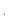 – ustalić domniemane przyczyny aresztowania Józefa K.;– sporządzić bilans życia Józefa K.;– przeanalizować monolog malarza Titorellego;– określić funkcję scenerii wykonywania wyroku;– scharakteryzować Józefa K. jako everymana;– zredagować tekst porównujący bohaterów literackich przeżywających konflikty z prawem– wyjaśnić sens sceny z 1. akapitu;– określić funkcje przestrzeni;– wyjaśnić cel umieszczenia rzeczywistości pozasądowej w opisie budynku sądu;– przedstawić różne literackie obrazy więzienia;– zredagować opowiadanie o Józefie K.;– rozważyć problem odebrania człowiekowi prawa do prywatności;– porównać dwudziestolecie międzywojenne z epokami je poprzedzającymi i wyjaśnić podstawowe pojęcia;– czytać i objaśniać obrazy awangardowe;– wyjaśnić rolę poszczególnych środków artystycznych, w tym animizacji i antropomorfizacji                   (z wyjaśnieniem tych pojęć);– określić uczucia zawarte w zakończeniu wiersza i wyjaśnić sposób ich wyrażania;– postawić tezę interpretacyjną wiersza Przybosia;– wyjaśnić symbolikę góry Synaj;– zinterpretować puentę wiersza Harasymowicza;– uzasadnić swoją opinię;– porównać utwory opisujące przyrodę górską;– dokonać interpretacji omawianych wierszy;– wyjaśnić, kto kogo kusi, i określić, na czym polega dyskusja Witkacego z tradycją;– wyjaśnić, na czym polega związek obrazu Witkacego z estetyką ekspresjonizmu;– odnieść się do słów I. Jakimowicz, wykorzystując wiedzę o teorii Czystej Formy;– wyjaśnić funkcję deformacji na przykładzie obrazu Picassa;– wyjaśnić, na czym polega technika kubizmu;– wyjaśnić uniwersalne przesłanie Guerniki;– sformułować główną tezę tekstu;– zinterpretować wskazane słowa o sublimacji;– wyjaśnić, w jaki sposób popęd agresji wpływa na istnienie społeczeństwa;– wyciągnąć w nioski z klasowej dyskusji;– wyjaśnić, jaki sens ma aresztowanie bohatera Procesu i uzasadnić swe zdanie;– wyjaśnić symboliczny sens procesu bohatera;– zinterpretować przedśmiertną refleksję Józefa K.;– wyjaśnić ostatnie słowa bohatera;– uzasadnić, dlaczego Proces jest współczesnym moralitetem;– wyjaśnić związki utworu z surrealizmem;– uzasadnić swoją wypowiedź;– wyjaśnić zachowanie kupca Blocka;– zinterpretować stwierdzenie malarza Titorellego;– wyjaśnić przyczyny braku buntu społecznego w powieści;– przedstawić różne literackie obrazy więzienia i podać wnioski w atrakcyjnej formie; – rozważyć problem odebrania człowiekowi prawa do prywatności, z odwołaniem do różnych tekstów kultury-  interpretować malarstwo awangardowe– zredagować interpretację porównawczą omawianych wierszy;– postawić tezę lub hipotezę interpretacyjną i uzasadnić ją;– sformułować wnioski płynące z interpretacji;– zredagować tekst na temat „treści” i „formy”  w dziele malarskim;– zinterpretować sens obrazu Boccioniego;– zredagować tekst porównujący bohaterów literackich przeżywających konflikty z prawem z przytoczeniem cytatów i podaniem wniosków;– zredagować tekst na temat wolności współczesnego człowieka w państwie;– zinterpretować sens obrazu Schlichterawyjaśnić sensy przenośne powieści;– porównać pojęcie sprawiedliwości w omawianym utworze i w przypowieści o synu marnotrawnym; – zredagować tekst na temat wolności indywidualnej, z odwołaniem do różnych tekstów kultury;– przedstawić swoje wrażenia czytelnicze –         B. Schulz „Ulica Krokodyli” – znaleźć określenia charakteryzujące ulicę Krokodyli;– wskazać metafory florystyczne;– znaleźć omawiane fragmenty tekstu;– przedstawić swoje wrażenia czytelnicze –                B. Schulz: „Ptaki”;– określić nastrój, w jaki wprowadza czytelnika 1. akapit utworu; – znaleźć omawiane fragmenty tekstu;– porównać stosunek narratora i mieszkańców starej części miasta do ulicy Krokodyli i powiedzieć, z czego wynika różnica;– scharakteryzować ojca do momentu jego przemiany w ptaka;– wskazać elementy fantastyki w podanych akapitach;– znaleźć sensy symboliczne przypisywane ptakom;– rozpoznać w tekście elementy fantastyki, absurdu i humoru;– scharakteryzować kobiety z ulicy Krokodyli;– wskazać w tekście elementy obrazowania onirycznego– powiedzieć, w jaki sposób w utworach literackich bywa kreowana przestrzeń miejska;– przygotować multimedialny album z dziełami sztuki, które mogłyby ilustrować omawiany tekst– rozstrzygnąć, czy Schulz kreuje nowe światy, czy ukazuje świat na nowo;– wyjaśnić, na czym polega związek znaczeniowy między wskazanymi akapitami;– określić, jaką rolę w świecie narratora odgrywają ptaki;– wyjaśnić symbolikę postaci ojca i Adeli, odwołując się do teorii archetypów;– porównać sposób prowadzenia narracji i kreacje narratora w prozie S. Żeromskiego i B. Schulza;– omówić rolę narracji w tekście;Wyjaśnić, na czym polega i czemu służy groteskowość przedstawienia kobiet w utworze;– omówić stosunek narratora do nowoczesnej wielkomiejskości;– dyskutować na temat szans i zagrożeń wielkomiejskiej rzeczywistości, uzasadniając swe zdanie;– wyjaśnić i uzasadnić metaforyczny sens tytułu Ulica Krokodyli;– omawiając różne sposoby kreowania przestrzeni miejskiej, odwołać się do poznanych tekstów literackich i wyciągnąć wnioski na temat przemian kulturowych i zmian w przestrzeni miasta;– zinterpretować relacje między ojcem a Adelą, odwołując się do wiedzy o psychoanalizie;– wyjaśnić, o jakie sensy pisarz wzbogaca symbolikę ptaka;– wyjaśnić, na czym polega mityzacja postaci Adeli;– omówić funkcje fantastyki w kreowaniu onirycznego świata;– opisać konflikt między kobietami na mężczyznami, odwołując się do poznanych tekstów literackich– porównać sposób przedstawienia świata i jego funkcje semantyczne i estetyczne we wskazanych utworach;– zredagować tekst na temat poczucia samotności w mieście, odwołując się do różnych tekstów kultury– omówić funkcje fantastyki w kreowaniu onirycznego świata– zredagować tekst dotyczący fantazji i fantastyki, odwołując się do różnych tekstów kultury– podać genezę „Ferdydurki”                      W. Gombrowicza ;– podać tłumaczenie tytułu powieści;– wymienić cechy Pimki;– wskazać cytaty charakteryzujące nauczycieli;– podać symbolikę koloru zielonego– wypowiedzieć się na temat utworu;– przedstawić pojęcia „gęby”, „łydki”, „pupy”;– znaleźć omawiane fragmenty utworu;– podać przykłady nowoczesnych kobiet ukazanych w literaturze– wskazać przykłady stylizacji językowej;– powiedzieć, jaką rolę w języku uczniów odgrywają wulgaryzmy;– przypomnieć, co się stało we dworze;– wypowiedzieć się na temat sprzeciwu jednostki wobec środowiskowej normy obyczajowej– określić czas, w jakim rozgrywają się powieściowe wydarzenia;– scharakteryzować język i gestykulację Pimki;– przedstawić portret nauczycieli w powieści;– wskazać nawiązanie do Boskiej Komedii– przedstawić opisane przez Gombrowicza relacje nauczyciel–uczeń;– powiedzieć, jaką gębę przyprawiają Józiowi krewni;– wyjaśnić okoliczności ucieczki Józia ze dworu;– zabrać głos w dyskusji na temat szkoły;– scharakteryzować wizerunki nowoczesnych kobiet ukazanych w literaturze;– rozpoznać rodzaj stylizacji;– powiedzieć, czym jest przemoc symboliczna;– wyjaśnić, co oznacza „gwałt przez uszy”;– określić przyczyny wstydu Józia przed Zosi;– wypowiedzieć się na temat przemocy symbolicznej w Ferdydurke; – przedstawić rolę pamięci w kształtowaniu psychiki człowieka;– określić cel groteskowej deformacji rzeczywistości w Ferdydurke;– porównać formułę utworu Gombrowicza z modelem powieści realistycznej;– sformułować główną myśl wskazanych akapitów;– wyjaśnić sens przekładu wiersza dokonanego przez Józia;– powiedzieć, z czego wynika komunikacyjna bezradność rozmówców we wskazanym akapicie;– zinterpretować zakończenie utworu;– określić funkcje stylizacji;– odnieść się do „upupienia” uczniów w kontekście przemocy symbolicznej;– powiedzieć, jaką przemoc stosuje Miętus wobec Syfona;– powiedzieć, dlaczego Józio porwanie Zosi uważa za najlepsze wyjście z sytuacji;– wyjaśnić, jaką rolę przypisuje się słowu pisanemu;– przeanalizować przytoczony fragment powieści, odwołując się do pojęcia groteski;– zinterpretować treść wskazanego akapitu;– wyjaśnić znaczenie nawiązania do Boskiej Komedii;– zredagować tekst na temat rozwijania przez szkołę ludzkich osobowości, w odwołaniu do różnych tekstów kultury;– zinterpretować obraz szkoły jako figury społecznego życia człowieka z odwołaniem do pojęcia formy;– zinterpretować scenę grzebania w cudzej szufladzie;– wyjaśnić, jaką rolę w wyobrażeniach Miętusa odgrywa parobek;– wyjaśnić sens porwania Zosi, z odwołaniem do tradycji literackiej;– przygotować prezentację multimedialną na temat nowoczesnych kobiet ukazanych w literaturze– wyjaśnić, jaki związek ma stylizacja z oficjalnym językiem szkoły;– wyjaśnić, czy oficjalny język szkoły może być formą przemocy symbolicznej, i uzasadnić swoje zdanie; – scharakteryzować habitus Syfona i Miętusa;– wyjaśnić wpływ normy obyczajowej na sytuację Józia i Zosi;– dyskutować z uzasadnianiem własnej opinii– zredagować tekst na temat rozwijania przez szkołę ludzkich osobowości, w odwołaniu do różnych tekstów kultury;– porównać bohaterów literackich poddanych presji społecznej i postawić tezę interpretacyjną dotyczącą porównywanych utworów;– zredagować tekst na temat uwolnienia się od gęby przyprawianej nam przez innych;– przygotować prezentację multimedialną na wybrany temat i atrakcyjnie ją zaprezentować – określić temat każdej strofy wiersza „Legenda” J. Czechowicza;– nazwać osobę mówiącą w wierszu Żal;– wskazać w utworze anafory;– wyjaśnić tytuł wiersza Legenda;– oddzielić symbole od elementów realistycznych w wierszu żal;- znać pojęcia: katastrofizm, legenda, obrazowanie apokaliptyczne– omówić relacje Bóg–człowiek przedstawione w wierszu Legenda;– zinterpretować symbolikę katastrofy;– wskazać nawiązania do Apokalipsy św. Jana w utworze Żal;– postawić tezę interpretacyjną w stosunku do obu omawianych wierszy;– zinterpretować wiersz Legenda;– określić sens nawiązań do Apokalipsy św. Jana w utworze Żal;– wyjaśnić wizję dziejów ukazaną w wierszu;– omówić funkcję awangardowych zabiegów poety w przedstawieniu świata i nadchodzącej katastrofy;– uzasadnić tezę interpretacyjną dotyczącą obu wierszy;– dokonać interpretacji porównawczej Legendy Czechowicza i fragmentu Dies irae Kasprowicza– dokonać podsumowania dość powierzchownie (zna podstawowe problemy, zagadnienia);– połączyć twórców epoki z ich utworami– dokonać podsumowania epoki;– wskazać dość ogólnie jej najważniejsze przesłanki ideowe i osiągnięcia artystyczne;– poprawnie dokonać podsumowania epoki;– przedstawić wyczerpująco jej najważniejsze przesłanki ideowe i osiągnięcia artystyczne;– samodzielnie dokonać podsumowania epoki;– interesująco przedstawić jej najważniejsze przesłanki ideowe i osiągnięcia artystyczne;– odnieść się do różnych tekstów kultury, własnych lektur, doświadczeń i przemyśleń;– podać daty wiążące się                z II wojną światową i okupacją w Polsce;- zna terminy historyczne: kampania wrześniowa, okupacja, Generalne Gubernatorstwo, Polskie Państwo Podziemne , powstanie w getcie warszawskim, powstanie warszawskie– wymienić przemiany, które zaszły w Polsce                  w związku z wybuchem wojny;– przedstawić sytuację polityczną i tło historyczne związane z wybuchem wojny i okupacją ziem polskich;– porównać nową epokę z poprzedzającą i wyjaśnić podstawowe pojęcia;– przedstawić zmiany i ograniczenia zaistniałe w sferze kultury, sztuki, literatury w czasie wojny;– podać genezę utworu T. Borowskiego pt;” U nas w Auschwitzu”;– przedstawić obóz jako system niewolniczej pracy;– wyjaśnić pojęcie totalitaryzmu;– wypowiadać się na temat utworu;- przedstawić najważniejsze potrzeby więźniów sposoby ich zaspokajania;– opisać zachowania więźniów– wypowiedzieć się na temat organizacji obozu, z przedstawieniem własnej opinii;– przytoczyć zdanie narratora o poglądach Platona– powiedzieć, w jaki sposób zachowania więźniów łamią zasady moralności;– przedstawić mechanizm adaptacyjny w zachowaniach więźniów- zna i rozumie pojęcie „człowiek zlagrowany”– omówić historiozofię zawartą w cytowanych fragmentach utworu;– określić, w czym narrator dostrzega kłamstwo Platona;– wyjaśnić, na czym polega relatywizm wartości;– dyskutować na temat poglądów historiozoficznych Borowskiego– uzasadnić, że pojęcie godności zostało w obozach świadomie zdewaluowane;– przedstawić dyskusję więźniów i wskazać w niej paradoksy;– wyjaśnić zachowania więźniów w kontekście determinizmu biologiczno-środowiskowego;– na podstawie całego opowiadania udowodnić, że obóz koncentracyjny jest kwintesencją totalitaryzmu;– wyjaśnić, co zdaniem narratora jest warunkiem piękna, dobra i prawdy;– wyjaśnić motywy zachowania Andreja i odnieść je do moralności obozowej i pozaobozowej;– zinterpretować słowa esesmana i marynarza;– stworzyć definicję pojęcia „człowiek zlagrowany”;– zredagować tekst na temat budowania cywilizacji na krzywdzie jednostek, z odwołaniem do różnych tekstów kultury;– wypowiedzieć się na temat moralności w odniesieniu do tekstu Borowskiego i myśli         Z. Nałkowskiej z „Medalionów”– zredagować tekst na temat obrony swego życia w warunkach ekstremalnych, z odwołaniem się do różnych tekstów kultury- wyjaśnić, dlaczego „Zdążyć przed Panem Bogiem”          H. Krall jest przykładem literatury faktu– podać fakty dotyczące powstania w getcie warszawskim;– określić, na czym polega dehumanizacja starego Żyda;– powiedzieć, dlaczego powstańcy żydowscy czuli się osamotnieni;– wyjaśnić słowa: „nie dać się wepchnąć na beczkę”;– wyjaśnić znaczenie użycia wielkiej litery we wskazanym fragmencie tekstu;– poprawnie uzupełnić schemat dotyczący postrzegania powstania w getcie z różnych perspektyw– wyjaśnić, dlaczego Żydzi zdecydowali się na powstanie;– wypowiedzieć się na temat różnicy między śmiercią w powstaniu warszawskim od śmierci w powstaniu w getcie;– zinterpretować symboliczny sens sceny z Żydem na beczce;– dyskutować na temat heroizmu, uzasadniając swe zdanie;– zredagować tekst na temat obrony własnej godności, z odniesieniem do różnych tekstów kultury– podać genezę obu utworów Cz. Miłosza ;– wyodrębnić dwie perspektywy czasowe i przestrzenne w wierszu Campo di Fiori;– przedstawić zachowanie mieszkańców Rzymu;– w wierszu Biedny chrześcijanin patrzy na getto wskazać wyliczenia;– przedstawić elementy codzienności opisywane w wierszu Campo di Fiori;– scharakteryzować postawę mieszkańców Warszawy;– określić sens wyliczeń w utworze Biedny chrześcijanin patrzy na getto;– wskazać trzy propozycje interpretacji wydarzeń w wierszu Campo di Fiori;– powiedzieć, o którym momencie historii getta mówi utwór;– określić miejsce, jakie zajmuje obserwator zagłady getta w utworze Biedny chrześcijanin patrzy na getto;– określić, na czym polega podobieństwo ujęcia Holokaustu w wierszu Miłosza i na obrazie Celnikiera– wskazać wspólny element przedstawienia w utworze  H. Krall i wierszu Cz. Miłosza Campo di Fiori;– wyjaśnić sens zestawienia pojedynczej śmierci ze śmiercią masową;– powiedzieć, kto i dlaczego podlega w wierszu heroizacji;– wyjaśnić symbolikę mrówek i pszczół w utworze Biedny chrześcijanin patrzy na getto; – zinterpretować powód użycia kursywy przez poetę;– wyjaśnić symbolikę kreta, popiołu i „księgi gatunku”;– wskazać paradoksy dotyczące pozycji kata i ofiary;– określić, na czym, zdaniem poety, polega odpowiedzialność Polaków za Holokaust;– zredagować tekst dotyczący odpowiedzialności za ludobójstwo, z odniesieniem do różnych tekstów kultury;– podać funkcje Umschlagplatzu;– podać informacje związane z powstaniem filmu pt.: „Pianista” i jego twórcami; wypowiedzieć się na temat filmu;– odnotować wydarzenia historyczne przywołane          w filmie;– wynotować sceny z muzyką Chopina;– wskazać różnicę w doświadczaniu wojny przez Polaków i Żydów; – podać przykłady bezmyślnego okrucieństwa okupantów i wyrazić swoją opinię na temat jego przyczyn– powiedzieć, jak mieszkańcy getta postrzegali wszechobecną śmierć;– wskazać miejsca, w których toczy się akcja filmu, i określić ich autentyczność;– zwrócić uwagę na szczegóły scenograficzne decydujące o wiarygodności przedstawienia czasu i przestrzeni;– porównać obrazy Warszawy „aryjskiej” i Warszawy getta;– podać przykłady postaw heroicznych;– podać przykłady samodzielnie myślących Niemców;– opisać relacje między członkami rodziny Szpilmanów– wyjaśnić, dlaczego Żydzi przyjmowali postawę biernego oczekiwania na śmierć;– przedstawić refleksje Szpilmana dotyczące życia po Zagładzie;– przygotować listę typów zachowań wobec codziennej grozy w getcie;– omówić przykłady kolaboracji Polaków i Żydów z okupantem i wyjaśnić jej przyczyny;– wyjaśnić, dlaczego z rodziny Szpilmanów ocalał tylko Władysław;– opisać Warszawę jako bohatera wojny– skonfrontować obraz Żydów przedstawionych w tekście Szpilmana z wypowiedziami M. Edelmana w Zdążyć przed Panem Bogiem;– podać imiona postaci odbiegających od stereotypów Niemców, Polaków i Żydów;– wskazać sytuacje, w których bohater decyduje o swoim losie oraz te, w których jego los zależy od innych, i jego reakcje;– wypowiedzieć się na temat odpowiedzialności za humanitarną katastrofę w getcie;– zinterpretować sceny filmu, w których muzyka odgrywa zasadniczą rolę;– wypowiedzieć się na temat roli sztuki w czasie wojny; – porównać język wspomnień Szpilmana                  z językiem filmu Polańskiego;– przygotować prezentację multimedialną na temat Holokaustu, z odwołaniem do różnych tekstów kultury;– zredagować tekst na temat egoizmu i solidarności grupowej, z odwołaniem do różnych tekstów kultury;- rozumie, czym jest pokolenie kulturowe, – podać genezę obu utworów;– podzielić wiersz Baczyńskiego „Pokolenie”na trzy części kompozycyjne;– wskazać anafory;– określić nastrój wiersza Krahelskiej;– wskazać w utworze zdrobnienia i określić ich funkcję; – określić, kto i do kogo mówi wierszu                          K.K. Baczyńskiego pt.:          „Ten czas”;– powiedzieć, jakie piętno na psychice odciska czas wojny;– w wierszu Biała magia wskazać przenośnie ukazujące barwy ciała kobiety;– w wierszu Niebo złote ci otworzę… wskazać elementy świadczące o obietnicy miłosnej;– powiedzieć, o co mówiący prosi ukochaną;– ustalić, jaka jest tematyka poszczególnych części wiersza Baczyńskiego;– określić rolę anafor w wierszu;– wypowiadać się na temat postaw Kolumbów wobec wojny i zła;– powiedzieć, dzięki czemu tworzony jest nastrój wiersza Krahelskiej;– określić funkcję obrazów przyrody w wierszu; – powiedzieć, jak poeta modyfikuje tradycyjną sytuację prorokowania;– powiedzieć, jaki wpływ na historię ma człowiek w świetle utworu Baczyńskiego– wskazać zapis wrażeń słuchowych w wierszu Biała magia;– powiedzieć, jaki jest nastrój pierwszych trzech strof wiersza Niebo złote ci otworzę…, a jaki ostatniej;– podać powody, dla których arkadia jest niemożliwa;– objaśnić znaczenie „nauki” pobieranej przez młodych ludzi w czasie wojny;– powiedzieć, dlaczego poeta obawia się werdyktu potomnych;– wskazać w wierszu Krahelskiej elementy wspólnotowości;– określić typ patriotyzmu w utworze; – wskazać w utworze Ten czas elementy obrazowania apokaliptycznego i wyjaśnić ich sens– wskazać określenia oddające wrażenia dotykowe w wierszu Biała magia i skomentować ich rolę; – uzupełnić schemat graficzny;– wyjaśnić sens przemiany świata, jakiej chce dokonać bohater wiersza Niebo złote ci otworzę– zinterpretować obraz przyrody w pierwszych trzech strofach utworu Baczyńskiego;– wyjaśnić rolę obrazowania apokaliptycznego w wierszu;– porównać II wojnę światową z innymi w kontekście etosu rycerskiego;– podać argumenty na to, że wiersz [Hej, chłopcy, bagnet na broń!...] jest przykładem poezji tyrtejskiej;– rozstrzygnąć, czy utwór prezentuje naiwny optymizm, czy radość, z odzyskanej godności, i uzasadnić swe zdanie;– wyjaśnić mityzację zdarzeń i postaci w wierszu Baczyńskiego;– wyjaśnić, jakie miejsce poeta wyznacza Bogu;– zinterpretować utwór, postawić tezę interpretacyjną i uzasadnić ją;– określić nastrój wiersza Biała magia i uzasadnić swe zdanie;– wyjaśnić rolę metafor synestezyjnych;– rozważyć, czym jest ciało kobiety w świetle poetyckiej epifanii Baczyńskiego;– nazwać wartości, w imię których ma się dokonać przemiana świata w wierszu Niebo złote ci otworzę…, i wyjaśnić znaczenie odpowiednich metafor;– przedstawić obraz miłości w wierszach Baczyńskiego;– przygotować i zaprezentować pracę na temat różnych erotyków;– porównać doświadczenie Kolumbów z dylematami bohaterów romantycznych;– rozważyć problem litości i sumienia, z odwołaniem do różnych tekstów kultury; – dokonać interpretacji porównawczej wskazanych utworów; – przygotować i przedstawić pracę na temat dwu wizji świata i dwu koncepcji języka artystycznego poetów spełnionej apokalipsy Baczyńskiego i Gajcego– zanalizować język poezji miłosnej Baczyńskiego na tlepoezji awangardy dwudziestolecia międzywojennego;– zredagować tekst na temat miłości w cieniu wojennej apokalipsy, w odniesieniu do różnych tekstów kultury;– dokonać interpretacji porównawczej wskazanych wierszy;– przedstawić genezę utworu;– powiedzieć, co wskazuje na autentyzm przedstawienia w Pamiętniku… Mirona Białoszewskiego;– przedstawić relacje między cywilami a powstańcami;– wymienić uciążliwości życia w mieście podczas powstania– wskazać we fragmencie pamiętnika Białoszewskiego przykłady środków charakterystycznych dla stylu potocznego;– wskazać cechy stylu potocznego w SMS-ie;– scharakteryzować warszawską kamienicę jako miejsce schronienia ludzi;– powiedzieć, jak ludność cywilna traktowała powstanie– określić funkcję użytych środków;– wymienić cele języka potocznego;– wskazać zmysłowo postrzegane elementy przedstawianego świata i określić ich funkcje;– wyjaśnić powód zgorszenia niektórych kobiet i przyczyny rozluźnienia obyczajów wśród powstańców– omówić cele i rolę języka potocznego;– sformułować wypowiedź kolokwialną, którą można by umieścić w tekście literackim;– dokonać „przekładu” fragmentu Pamiętnika z powstania warszawskiego na styl publicystyczny– wyjaśnić historyczny paradoks oczekiwania na wejście Armii Czerwonej do Warszawy;– wyjaśnić, na czym polega deheroizacja przedstawienia w Pamiętniku… Białoszewskiego;– przygotować i przedstawić pracę na temat obrazu domu w różnych tekstach kultury;– wyjaśnić, w jaki sposób język służy przedstawieniu prawdy o wojennej rzeczywistości;– wskazać elementy obrazowania turpistycznego i wyjaśnić ich funkcję – omówić heroizujące i deheroizujące przedstawienie wojny w różnych tekstach kultury;– zredagować tekst na temat zwyczajnego języka użytego do przedstawiania nadzwyczajnych wydarzeń, z odwołaniem do różnych tekstów kultury;- wyjaśnić pojęcia; literatura faktu, autobiografizm– podać genezę utworu              G. Herlinga – Grudzińskiego: „Inny świat;– wypowiedzieć się na temat swoich wrażeń czytelniczych;- wyjaśnić pojęcia:homo sovieticusheroizm, książki zbójeckie– opisać metody przesłuchań stosowane przez NKWD;– zrekonstruować historię Kostylewa– zanalizować narrację utworu;– wyjaśnić tytuł utworu– przedstawić cel sowieckich przesłuchań;– opisać różne postawy wobec rzeczywistości łagrowej;– wyjaśnić, czemu służy stylistyczna surowość języka opowieści– wytłumaczyć rolę „książek zbójeckich”            w życiu Kostylewa;– porównać postawy człowieka wobec rzeczywistości obozowej w opowiadaniach                 T. Borowskiego i w Innym świecie G. Herlinga-Grudzińskiego, – wskazać podobieństwa i różnice między sowieckimi obozami pracy a niemieckimi obozami koncentracyjnymi;– uzasadnić tezę, że Inny świat jest „rodzajem traktatu moralnego”;– porównać przedstawienia Rosji sowieckiej we wskazanych utworach;– zredagować tekst na temat: „Czy praca może być karą?”, w odniesieniu do różnych tekstów kultury;– wyjaśnić źródła odporności Kostylewa          na ból fizyczny;– przedstawić własną interpretację losów Kostylewa;– ocenić Kostylewa i uzasadnić swe zdanie;– zredagować tekst na temat możliwości ocalenia człowieczeństwa, z odwołaniem do różnych tekstów kultury– porównać technikę opowiadania T. Borowskiego i G. Herlinga-Grudzińskiego;– przygotować prezentację multimedialną  na temat możliwości ocalenia człowieczeństwa, z odwołaniem do różnych tekstów kultury;-wyjaśnić pojęcia: trauma, ateizm– przedstawić genezę utworu T. Różęwicza pt.: Lament;– wskazać w wierszu wyliczenia przedstawicieli różnych zawodów;– wypisać informacje o osobie wypowiadającej się w wierszu Ocalony;– powiedzieć, co skłania poetę do mówienia o człowieku jak o zwierzęciu;– wypisać pary pojęć zestawionych w wierszu;-wyjąśnić pojęcia: aksjologia, nihilizm– określić sens wyliczeń przedstawicieli różnych zawodów w wierszu Lament;– nazwać adresata wiersza;– wskazać atrybuty młodości wymienione w wierszu;– wyjaśnić sformułowanie „ocalałem / prowadzony na rzeź”;– powiedzieć, czego osoba mówiąca oczekuje od „nauczyciela i mistrza”;– wyjaśnić słowa „nie jestem młody”;– powiedzieć, w czym wyraża się trauma osoby mówiącej w wierszu Lament;– wyjaśnić, jaki znak stawia poeta między parami pojęć przytoczonych w wierszu Ocalony;– wyjaśnić znaczenie epitetu „nazwy puste”;– powiedzieć, w czym osoba mówiącanie dostrzega nadziei, w czym upatruje ratunku;– wypowiedzieć się na temat wiersza Różewicza w kontekście gatunku, jakim jest lament– wyjaśnić samooskarżenia osoby mówiącej w wierszu Lament;– zinterpretować określenie „okaleczony”;– wyjaśnić związek doświadczenia osoby mówiącej z sensem deklaracji ateistycznych;– wyjaśnić, czy wiersz Ocalony wyraża nihilizm moralny, czy cierpieniepsychiczne, postawić tezę interpretacyjną i ją uzasadnić;– wskazać charakterystyczne dla Różewicza środki językowe;– zredagować tekst na temat cierpienia i negacji wartości, z odniesieniami do różnych tekstów kultury;– wykazać, że oba wiersze Różewicza należą do „poezji ściśniętego gardła”;– dokonać podsumowania dość powierzchownie (zna podstawowe problemy, zagadnienia);– połączyć twórców z ich utworami– dokonać podsumowania epoki;– wskazać dość ogólnie jej najważniejsze przesłanki ideowe i osiągnięcia artystyczne;– poprawnie dokonać podsumowania epoki;– przedstawić wyczerpująco jej najważniejsze przesłanki ideowe i osiągnięcia artystyczne;– samodzielnie dokonać podsumowania epoki;– interesująco przedstawić jej najważniejsze przesłanki ideowe i osiągnięcia artystyczne;– samodzielnie i interesująco odnieść się do różnych tekstów kultury, własnych lektur, doświadczeń i przemyśleń;– wyjaśnić znaczenie słów: „ponowoczesność / postmodernizm”, „dekonstrukcja”;– podać daty wiążące się  z przemianami politycznymi, społecznymi i kulturalnymi w Polsce;– podać cechy nurtu zwanego ponowoczesnością / postmodernizmem;– wymienić przemiany, które zaszły po zakończeniu II wojny światowej;– przedstawić sferę ideową przemian;– przedstawić zmiany w sferze sztuki;– porównać nową epokę z epokami poprzedzającymi i wyjaśnić podstawowe pojęcia;– czytać i objaśniać obrazy współczesne– podać znaczenie terminów występujących przy omawianych zagadnieniach: np. egzystencjalizm;– powiedzieć, kim jest asceta, czym jest asceza egzystencjalna, heroizm, świętość bez Boga;– wyjaśnić tytuł utworu Alberta Camusa pt:”Dżuma”;– wymienić postacie lekarzy poznanych podczas omawiania utworów: Ludzie bezdomni, Dżuma, Zdążyć przed Panem Bogiem;– powiedzieć, co oznacza zestawienie dżumy i wojny;– opisać reakcję ludzi na wybuch epidemii;– opisać życie człowieka w stanie ciągłego zagrożenia;– przedstawić i nazwać różne reakcje ludzi na wyzwolenie;– podać znaczenie terminów „fanatyzm” i „ortodoksja”;– wyjaśnić twierdzenie Sartre’a, ze egzystencja wyprzedza esencję;– zabrać głos w dyskusji na temat wolności;– przedstawić zmiany w postawie Ramberta wobec epidemii;– powiedzieć, czym jest dżuma i bycie człowiekiem zadżumionym według Tarrou;– wypełnić tabelę dotyczącą postaw reprezentowanych przez bohaterów powieści;– zabrać głos w dyskusji na temat postawy człowieka wobec zagrożenia– wyjaśnić reakcję ludzi na wybuch epidemii;– przedstawić psychiczne   i społeczne skutki zarazy;– wyjaśnić, jak ojciec Paneloux tłumaczy cierpienie i śmierć człowieka;– prześledzić ewolucję poglądów ojca Paneloux;– wyjaśnić, czym jest „fundament egzystencjalizmu” według Sartre’a;– określić, na czym według filozofa polega najgłębsze osamotnienie człowieka;– wyjaśnić, jak Rambert rozumie ideę miłości;– wyjaśnić przyczyny decyzji Ramberta o pozostaniu w mieście;– wskazać motywacje i konsekwencje postawy ateistycznej Rieux i Tarrou;– wskazać paraboliczne sensy dotyczące czasu zdarzeń;– wyjaśnić, dlaczego dżuma (wojna) doprowadza do dewaluacji języka;– wyjaśnić zdanie o ustach cierpiącego dziecka;– wskazać nawiązania do teodycei;– ocenić postawę ojca Paneloux;– wyjaśnić, co według Sartre’a wynika dla ludzkiej moralności z faktu nieistnienia Boga;– uzasadnić tezę, że egzystencjalizm jest humanizmem;– uzasadnić, że doktor Rieux kierował się zasadami ascezy;– uzasadnić, że postawę Ramberta można określić jako „świętość bez Boga”;– przedstawić filozofię egzystencji Cottarda;– porównać postacie lekarzy poznanych podczas omawiania wskazanych utworów;– wyjaśnić znaczenie motta utworu;– zinterpretować symbolikę przestrzeni, w jakiej rozgrywa się akcja;– wyjaśnić znaczenie paraboli zawartej w powieści;– omówić przekonania ojca Paneloux na początku epidemii;– wyjaśnić paraboliczne znaczenie sali szpitalnej w cytowanym fragmencie;– porównać postawy światopoglądowe ojca Paneloux i doktora Rieux;– rozstrzygnąć, czy w drugim kazaniu kaznodzieja odrzuca wiarę i teodyceę;– zredagować tekst na temat wiary w obliczu niezawinionego cierpienia ludzi, z odwołaniem do innych tekstów kultury;– porównać sąd Kierkegaarda z myślą Sartre’a i uzasadnić odpowiedź;– zredagować tekst dotyczący braku wiary w Boga, z odwołaniem do różnych tekstów kultury; – zredagować tekst na temat czystego sumienia, z odwołaniem do innych tekstów kultury;– porównać parabole powieściowe Kafki i Camusa;– zredagować tekst dotyczący przytoczonych słów doktora Rieux,                 z odwołaniem do różnych tekstów kultury– porównać poglądy Jana Pawła II i ojca Paneloux na temat zła;– przedstawić genezę filmu Andrzeja Wajdy pt.:„Popiół i diament”– wymienić twórców filmu;– określić czas i miejsce akcji;– powiedzieć, kto i jak wspomina wojnę;– przedstawić powojenne oczekiwania bohaterów;– wskazać cynizm w postawie Maćka i Krystyny;– powiedzieć, jak kreowane są wizerunki komunistów;– przedstawić symboliczne skojarzenia związane z ogniem w wierszu Norwida;– wymienić środowiska społeczne przedstawione w filmie;– podać przyczyny lęku Maćka i Krystyny przed miłością;– powiedzieć, jaki typ postawy reprezentuje postać Drewnowskiego;– opisać wybór dokonany przez Maćka;– wyjaśnić sens alternatywy zawartej w drugiej strofie wiersza;– wynotować melodie, piosenki, utwory muzyki klasycznej ze ścieżki dźwiękowej filmu;– porównać postawy Andrzeja i Maćka;– powiedzieć, co wywołało w młodych akowcach tęsknotę za życiem wojennym;– przedstawić polskie losy opowiedziane w piosenkach z filmu;– ocenić wybór dokonany przez Maćka;– określić ideał zawarty w puencie wiersza;– zinterpretować scenę okupacyjnego wspomnienia spirytusu u Rudego;– zinterpretować symbolikę scen: poloneza w restauracji i śmierci Maćka Chełmickiego;– wyjaśnić, dlaczego, zdaniem Wajdy, przedwojenne elity nie sprostały wyzwaniu historii;– zinterpretować postać Maćka jako przedstawiciela pokolenia Kolumbów;– zinterpretować scenę rozgrywającą się w zburzonym kościele;– porównać symbolikę finałowych tańców z podanych tekstów kultury;– przygotować i zaprezentować prezentację na temat dialogu Wajdy z polską tradycją; – wykazać, że film Wajdy jest wyrazem egzystencjalnej refleksji nad ludzkim losem;– określić funkcję zastosowania formy wierszowej                         w „Traktacie moralnym” Cz.Miłosza;– wyjaśnić słowa: „Marzeń masz być ambasadorem”;– powiedzieć, dlaczego wiersz Zaklęcie jest pochwałą rozumu;– przedstawić rolę poety w świecie współczesnym;– powiedzieć, jak poeta rozumie słowo „konwencja”;– powiedzieć, przed czym przestrzega poeta w analizowanym fragmencie Traktatu moralnego;– wskazać w wierszu Zaklęcie odwołania do tradycji biblijnej i starogreckiej;– wskazać w tekście Traktatu moralnego nawiązania do toposu theatrum mundi;– scharakteryzować kreację poety w utworze;– wyjaśnić tytuł dzieła;– wyjaśnić, na czym polega dialog z tradycją biblijną i starogrecką w wierszu Zaklęcie;– przygotować i przedstawić pracę na temat pierwiastków romantycznych i oświeceniowych w poezji Miłosza– wyjaśnić, na czym polega modyfikacja toposu theatrum mundi w utworze Miłosza;– odczytać sens obrazu lawiny i kamienia, odwołując się do determinizmu historycznego;– zinterpretować zakończenie wiersza Zaklęcie, zastosowane symbole i tytuł;– rozważyć, czy Zaklęcie ma charakter ironiczny;– rozstrzygnąć, czy Miłosz jest poetą politycznym, czy uniwersalnym, i uzasadnić opinię;– zredagować tekst będący interpretacją omawianego fragmentu Traktatu moralnego;– zredagować tekst na temat ocalenia przez sztukę, odwołując się do różnych tekstów kultury;– dokonać interpretacji porównawczej wskazanych utworów Miłosza;– wskazać w wierszu A. Zagajewskiego „Sobie do pamiętnika” paralelizm znaczeniowy;– omówić sytuację egzystencjalną przedstawioną przez                 R. Wojaczka w wierszu  „W podwójnej osobie”;– wskazać odwołania do fizjologii w wierszu;– wskazać w wierszu paralelizm składniowy i znaczeniowy– określić funkcję paralelizmu znaczeniowego w wierszu Zagajewskiego;– wyjaśnić sens tytułu wiersza;– uzasadnić obecność odwołań do fizjologii w utworze Wojaczka;– określić rolę paralelizmów;– określić kondycję egzystencjalną człowieka w wierszu Zagajewskiego;– omówić sposób przedstawienia śmierci; – porównać czynności „ja” i „On” w utworze Wojaczka, ocenić obie postaci;– na podstawie wierszy i własnych przemyśleń odpowiedzieć na pytanie: „Kim jest człowiek?”;– zinterpretować relację przyroda–człowiek w wierszu Zagajewskiego;– wyjaśnić, jak poeta definiuje tożsamość człowieka;– wskazać w wierszu Wojaczka elementy dezintegracji pozytywnej;– rozważyć sens puenty wiersza;– rozważyć, czy Wojaczka można uznać za romantyka;– zinterpretować wiersz Zagajewskiego;– dokonać interpretacji porównawczej omówionych wierszy;– powiedzieć, kim jest Pan Cogito w wierszu Z. Herberta: ”Przesłanie pana Cogito”– określić, czym jest nonkonformizm;– wyjaśnić, jak rozumie tytułowe pojęcie smaku;– wskazać kontrasty w utworze Potęga smaku;– wskazać w wierszu fragmenty mówiące o komunistycznej propagandzie i starożytnej retoryce;– znaleźć informacje na temat prof. I. Dąmbskiej, wyjaśnić znaczenie dedykacji i związek z treścią utworu;– powiedzieć, kim są „tamci”  w wierszu Przesłanie Pana Cogito;– zinterpretować „postawę wyprostowaną”, wykorzystując pojęcie nonkonformizmu;– powiedzieć, w czyim imieniu przemawia osoba mówiąca w wierszu Potęga smaku;– powiedzieć, czemu służy poetyka kontrastu w utworze– wskazać w wierszu Przesłanie Pana Cogito elementy nawiązujące do tradycji mitologicznej, biblijnej, literackiej i określić ich rolę;– poprawnie wypełnić tabelę poświęconą cnotom Pana Cogito;– powiedzieć, jacy ludzie zostali sobie przeciwstawieni w wierszu Potęga smaku;– wskazać w utworze nawiązania do historii i mitologii i określić ich rolę;– wyjaśnić, czym jest „dawanie świadectwa” dla Pana Cogito;– uzasadnić obecność postulatów wynikających z etyki chrześcijańskiej;– rozważyć konsekwencje życia według wskazań Pana Cogito;– objaśnić sens przesłania Pana Cogito;– wyjaśnić, czym różni się komunistyczna propaganda od starożytnej retoryki w świetle wiersza Potęga smaku;– wyjaśnić związek estetyki z etyką wutworze;– sformułować przesłanie wiersza Potęga smaku w odniesieniu do idei „postawy wyprostowanej”;– porównać etos rycerski z etosem inteligenckim Pana Cogito;– wskazać wątki wspólne etyki Conradowskiej i etyki według Herberta;– zinterpretować wiersz Potęga smaku w odniesieniu do kultury masowej;– zredagować tekst na temat poczucia dobrego smaku i zniewolenia w odniesieniu do różnych tekstów kultury– przedstawić genezę „Tanga” S. Mrożka;– opisać scenografię na podstawie didaskaliów;– podzielić bohaterów na grupy pokoleniowe;– podać znaczenie używanych terminów: idea społeczna, progresywizm, konserwatyzm, nihilizm– określić, czym różni się rodzina w dramacie od rodziny patriarchalnej;– powiedzieć, jaką władzę chce sprawować Artur;– podać informacje o twórcach „Tanga” w Teatrze Telewizji ;– odnotować cechy stroju bohaterów – tabela;– wskazać sposób zwracania się postaci do siebie (tabela);– powiedzieć, w jaki sposób strój bohaterów określa ich poglądy i stanowiska;– porównać scenografię spektaklu z opisem w didaskaliach i ocenić ten zabieg;– objaśnić sens scenografii jako alegorii sytuacji społecznej, wskazać elementy tradycji i nowoczesności;– podzielić bohaterów na przedstawicieli konserwatyzmu i progresywizmu;– powiedzieć, jak wygląda próba przejęcia władzy przez Artura;– powiedzieć, jak Artur traktuje Alę;– podać, kiedy i jakie motywy muzyczne pojawiają się w spektaklu;– określić, jak zmiany stroju ukazują zmiany przekonań i postaw oraz sens działań Artura;– powiedzieć, jakie relacje społeczne ujawniają się w sposobie zwracania się postaci do siebie;– zaproponować własną scenografię do przedstawienia– poprawnie wypełnić tabelę dotyczącą sporu pokoleniowego;– powiedzieć o konflikcie pokoleń na podstawie fragmentu utworu;– przygotować i przedstawić opracowany przez Artura program zmiany rzeczywistości społecznej;– określić, czego poszukuje Artur;– powiedzieć, która idea ulega ośmieszeniu w cytowanym fragmencie dramatu; – scharakteryzować Artura jako człowieka idei;– przedstawić symboliczne znaczenie śmierci Artura;– opisać sytuację inteligencji w momencie przewrotu i po nim;– powiedzieć, kto i o co się spiera;– określić sojuszników i oponentów Artura;– powiedzieć, jakie zmiany w rodzinnym porządku sygnalizują zmiany stroju i sposobu zwracania się postaci do siebie;– określić funkcję niemal całkowitego braku muzyki w spektaklu;– określić, czemu ma służyć poważna tonacja przedstawienia– wskazać przejawy humoru w tekście;– podać, kto sam ośmiesza się swymi wypowiedziami;– przedstawić swoje stanowisko i argumenty w sporze międzypokoleniowym;– zredagować tekst na temat wolności społecznej i szczęścia osobistego jednostek, w odniesieniu do różnych tekstu kultury;– wyjaśnić symboliczny sens poszukiwań po pijanemu;– określić postawę Artura;– ocenić wybory i czyny Artura;– porównać Artura z wybranym bohaterem dramatu romantycznego;– wyjaśnić alegoryczny sens przejęcia władzy po Arturze przez Edka;– wyjaśnić, czy władzę Edka można określić jako dyktaturę proletariatu;– zinterpretować znaczenie finałowego tańca Edka z Eugeniuszem;– porównać przedstawioną we wskazanych utworach wizję trzech faz rewolucji i trzech stadiów politycznych prowadzących do dyktatury;– odnotować momenty przełomowe w działaniach Artura i podać ich okoliczności;– przedstawić obszary dyskusji ideowej w spektaklu;– omówić ewolucję programu Artura;– określić przyczyny porażki Artura;– porównać obraz społeczeństwa nowoczesnego w Ferdydurke i ponowoczesnego w dramacie Mrożka;– omówić intertekstualność Tanga– odnieść się do pojęcia formy w Ferdydurke i w dramacie Mrożka;– zredagować tekst na temat tradycyjnych idei we współczesnym świecie, z odniesieniem do różnych tekstów kultury;– rozważyć, czy w dramacie Mrożka została zilustrowana koncepcja buntu mas J. Ortegi y Gasseta– zredagować tekst na temat dyktatury jako lekarstwa na słabości demokracji, z odwołaniem do różnych tekstów kultury; – zredagować tekst na temat ładu społecznego i skonwencjonalizowanych form ludzkich zachowań, z odwołaniem do innych tekstów kultury;– opisać podstawowe kategorie poznania wyzyskane w utworze   M. Białoszewskiego                       Do N.N.***;– wskazać podane środki stylistyczne w wierszu Głowienie;– wskazać w utworze zaskakujące zestawienia słowne;– powiedzieć, w jakiej pozycji znajduje się osoba „zwierzająca się” krzesłu;– powiedzieć, jakie uczucia wobec rzeczywistości wyraża wiersz Romans z konkretem;– powiedzieć, jakie treści kryje w sobie neologizm Mironczarnia, rozpoznać wyrazy, które go tworzą;– powiedzieć, czym jest „małżowina” – „pomnik” osoby na łóżku;– wskazać neologizmy w wierszach;– powiedzieć, które elementy wiersza Do N.N.*** są zapisem tego, co doświadczone naocznie;– określić funkcję środków stylistycznych w wierszu Głowienie;– nazwać wskazane zestawienia słowne– powiedzieć, co wywołuje przypływ uczuć do krzesła;– określić, w czym wyraża się humor tekstu Romans z konkretem;– powiedzieć, z czym kojarzy się zakończenie wiersza Mironczarnia;– wskazać elementy warsztatu rzeźbiarskiego w utworze Mój testament śpiącego;– wyjaśnić sens wersów z wyrazem „ślimak”;– podać skojarzenia wywołane poetyckimi opisami krążenia w wierszu Życia sam zapach– sformułować samodzielnie ogólną prawdę o spotkaniu z drugim człowiekiem wyrażoną w wierszu Do N.N.***;– wyjaśnić sens zaskakujących zestawień słownych w utworze Głowienie;– powiedzieć, co jest obiektem uczuć opisanych w wierszu Romans z konkretem;– wyjaśnić, dlaczego osoba mówiąca określa swoją miłość jako tragiczną;– powiedzieć, na czym polega „zdrada” reszty świata, o której mowa w wierszu;– wyjaśnić filozoficzny sens transpozycji formy osobowej w wierszu Mironczarnia;– powiedzieć, jakie symboliczne znaczenie niosą przedmioty wymienione w wierszu Mój testament śpiącego; – zinterpretować neologizm „sproszyć”;– rozpoznać nowe znaczenia słów „skreśli”, „wzruszyć”;– wyjaśnić w świetle wiersza Do N.N.***, czy można poznać kogoś „od pierwszego wejrzenia”;– nazwać skrzyżowane obrazy we wskazanym fragmencie utworu Głowienie i zaklasyfikować do każdego z nich odpowiednie elementy przedstawienia;– uzupełnić niedopowiedziane zakończenie wiersza;– zinterpretować tytuł utworu Romans z konkretem;– zinterpretować przyczyny męczenia się osoby mówiącej w wierszu Mironczarnia;– zinterpretować opis pokoju w wierszu Mój testament śpiącego, podać sensy symboliczne i dosłowne użytych wyrażeń; – zinterpretować czynność zlepiania „kred i gipsów” jako uniwersalny wyraz ludzkiego losu;– wyjaśnić sens wezwania zawartego w puencie wiersza;– zdefiniować samodzielnie słowo „jawa” i wyjaśnić sens jego użycia w wierszu Życia sam zapach;– zaproponować własną interpretację utworu; – przedstawić poetycką „niezwykłość zwykłości” na podstawie utworów                     M. Białoszewskiego;– zredagować tekst,             w którym dokona wybranej przez siebie interpretacji wiersza;– dokonać interpretacji porównawczej wskazanych wierszy M. Białoszewskiego i J. Słowackiego;– podać regułę dotyczącą pisowni partykuły nie- z imiesłowami przymiotnikowymi;– odmienić poprawnie wyraz cudzysłów we wszystkich przypadkach;– określić, czemu służy użycie formy „doktór” w wierszu;– znaleźć w utworze błąd ortograficzny;– powiedzieć, czym zajmuje się frazeologia;– wypisać frazeologizmy z wiersza S. Barańczaka „Szukać dziury w całym niebie”…– wyjaśnić pojęcia: nowomowa, aliteracja, defrazeologizacja- powiedzieć, jaką prawdę o rzeczywistości autorytarnej dyktatury wyraża wskazany wers utworu;– wskazać w tekście S. Barańczaka: „Co jest grane” omawiane elementy;– zastosować w zdaniach imiesłowy przymiotnikowe z partykułą nie-;– zastosować w zdaniach poprawną formę biernika zaimka ta;– powiedzieć, na czym polega błąd składniowy w wierszu;– powiedzieć, jaki nowy sens wnosi do wypowiedzi poetyckiej błąd ortograficzny;– podać przykłady stałych i łączliwych związków frazeologicznych z nazwami zwierząt;– rozpoznać w wierszu frazeologizmy o znaczeniu podstawowym i przekształconym;– powiedzieć, na czym w świetle utworu polegało zakłamanie komunistycznej rzeczywistości społecznej;– podać przykłady błędnego użycia słów;– określić funkcję błędu składniowego użytego w wierszu;– wyjaśnić, na czym polega niepoprawność wskazanych związków frazeologicznych i określić ich funkcję;– podać przykłady idiomów o wskazanym znaczeniu oraz z użyciem czasownika iść;– wskazać przekształcenie idiomu dokonane w wierszu i określić jego sens;– znaleźć w wybranym tekście prasowym idiomy i wyjaśnić ich znaczenie;– powiedzieć, jakie sensy symboliczne przywołują wymienione w tekście gatunki muzyczne;– powiedzieć, czemu służą wskazane aliteracje;– podać przykłady błędów językowych z głównej strony wybranego portalu internetowego i określić typ tych błędów;– zinterpretować znaczenie słowa „wyzarzuciła”;– znaleźć przejawy humoru słownego w wierszu, określić sposób jego tworzenia i funkcję;– zinterpretować błędne użycie wskazanych słów z wiersza Głowienie;– znaleźć w tekście wiersza frazeologizmy stworzone za pomocą liczebników porządkowych, wyjaśnić ich sens i określić, w jaki sposób odnoszą się do jakości życia w PRL-u;– wyjaśnić właściwy sens frazeologizmu w tytule wiersza;– wyjaśnić sens defrazeologizacji wskazanego idiomu i jego związek z właściwym znaczeniem tego frazeologizmu; – wyjaśnić sens wskazanych wersów;– dokonać analizy błędów językowych i stylistycznych w wybranym tekście z prasy popularnej. – określić mechanizm i efekt dokonanych modyfikacji znaczeń frazeologizmów; – dokonać interpretacji porównawczej omówionych wierszy S. Barańczaka;– przedstawić okoliczności związane z wygłoszeniem Homilii Przez Jana Pawła II na placu Zwycięstwa ;– powiedzieć, jaki sens papież nadaje słowom „pielgrzym” i „pielgrzymowanie”;– wyjaśnić, czego symbolem jest Grób Nieznanego Żołnierza– wskazać elementy mowy ezopowej w tekście;– wskazać w tekście fragmenty mówiące o godności człowieka, solidarności narodowej i sprawiedliwości;– wskazać elementy perswazyjne w zakończeniu homilii– wykazać odmienność sensów zawartych we wskazanych akapitach;– skomentować fragmenty mówiące o godności człowieka, solidarności narodowej i sprawiedliwości;– powiedzieć, do czego przekonuje Jan Paweł II;– wyjaśnić sens wskazanego zdania Jana Pawła II;– wyjaśnić, jak papież rozumie relacje jednostka–naród;– wskazać w nagraniu homilii pozasłowne formy ekspresji i określić ich rolę;– rozważyć, jakim przemówieniem jest wypowiedź papieża – religijnym czy politycznym;– porównać kreację romantycznego pielgrzyma z rozumieniem pielgrzymowania przez Jana Pawła II;– rozstrzygnąć, które fragmenty homilii mogły być inspiracją dla narodzin „Solidarności”;– przedstawić twórców filmu Milosa Formana „Lot nad kukułczym gniazdem”;– sklasyfikować pacjentów szpitala i ewentualnie podać przyczyny choroby;– zrobić listę członków personelu szpitala;– wypisać motywy muzyczne pojawiające się w filmie;– wyjaśnić rolę personelu szpitala i stosowane formy przymusu;– powiedzieć, czemu służy szpital, i opisać jego organizację– określić funkcje motywów muzycznych w filmie;– scharakteryzować siostrę Ratched, ocenić metody jej pracy;– scharakteryzować McMurphy’ego;– powiedzieć, dlaczego żadna z ucieczek głównego bohatera się nie powiodła;– zredagować tekst na temat stosunku społeczeństwa do Innego, z odwołaniem do różnych tekstów kultury;– wyjaśnić, dlaczego film nie pokazuje żadnych przypadków wyleczenia;– przeanalizować scenę wyprawy na ryby;– wyjaśnić, dlaczego pacjenci nie potrafią się skutecznie zbuntować przeciw opresji;– przeanalizować i ocenić postać Wodza;– wyjaśnić tytuł filmu;– opisać szpital psychiatryczny jako parabolę rzeczywistości totalitarnej;– przygotować i przedstawić prezentację multimedialną na temat rzeczywistości totalitarnej ukazanej w różnych tekstach kultury;– wskazać w wierszu            Cz. Miłosza: Oeconomia Divina określenia Boga;– wskazać paradoks;– powiedzieć, jak rozumie tytuł Dar;– przedstawić pejzaż opisany w wierszu;– wskazać czasowniki w 1. osobie liczby pojedynczej i ich dopełnienia;– powiedzieć, z jakiej tradycji wywodzą się określenia Boga w wierszu Oeconomia Divina i do jakiego wizerunku się odwołują;– wyjaśnić sens paradoksu;– scharakteryzować uczucia osoby mówiącej w utworze Dar;– omówić sposób ukazania harmonii przyrody i człowieka na obrazie i w wierszu;– zanalizować obrazy chaosu w świecie materialnym i świecie kultury;– określić, na czym polega katastrofa świata przedstawionego w wierszu Oeconomia Divina;– wyjaśnić, czym spowodowane jest uczucie szczęścia poety wyrażone w utworze Dar; – wyjaśnić, co łączy, a co dzieli twórców wiersza i obrazu;– wskazać przejawy relatywizmu w świecie ukazanym w wierszu Oeconomia Divina;– wyjaśnić, w jaki sposób ludzie okazują tęsknotę za prawdziwymi wartościami; – wyjaśnić sens tęsknoty do wartości;– zinterpretować tytuł wiersza;– omówić wiersz Dar jako poetycką epifanię;– rozstrzygnąć, czy Dar można uznać za wyraz współczesnego stoicyzmu;– zredagować tekst będący interpretacją wybranego wiersza Miłosza;– dokonać interpretacji porównawczej wskazanych wierszy K.K. Baczyńskiego i Cz. Miłosza, ze zwróceniem uwagi na obrazy katastrofy cywilizacji i podaniem wniosków historiozoficznych obu poetów.– wskazać w wierszu Wisławy Szymborskiej „Wszelki wypadek” wszystkie określenia dotyczące przypadkowości;– wskazać frazeologizmy;– wskazać wyliczenia i antytezę w wierszu              J. Hartwig „Jasne niejasne”– wskazać zaimki w utworze W. Szymborskiej: „Terrorysta, on patrzy”;– powiedzieć, czy język wiersza Głos w sprawie pornografii jest współczesny, czy przestarzały;– określić osobę mówiącą w wierszu; – wypisać określenia związane z erotyzmem;– wskazać przykłady wypowiedzeń ironicznych i podać ich dosłowne znaczenie;– opisać przestrzeń ukazaną w wierszu Wczesna godzina; – powiedzieć, jakie warianty sytuacji egzystencjalnej opisuje osoba mówiąca w wierszu Wszelki wypadek;– wskazać w utworze frazeologizmy zniekształcone lub niedokończone;– wyjaśnić myśl poetki zawartą we wskazanej strofie wiersza Jasne niejasne;- wytłumaczyć „nadfrekwencję” zaimków w wierszu Terrorysta, on patrzy;– podać alegoryczne znaczenia określeń związanych z erotyzmem w utworze Głos w sprawie pornografii;– podać ukryte znaczenie wypowiedzeń ironicznych;– powiedzieć, na czym polega subiektywność przedstawienia przestrzeni ukazanej w wierszu Wczesna godzina;– wskazać elementy topiki religijnej– wyjaśnić znaczenia i funkcje frazeologizmów zastosowanych w wierszu Wszelki wypadek;– powiedzieć, w czym wyraża się emocjonalność wypowiedzi;– wyjaśnić zmianę tonacji i fakt pojawienia się adresata we wskazanej strofie wiersza Jasne niejasne;– powiedzieć, czy osoba mówiąca przyjmuje perspektywę terrorysty;– powiedzieć, jak terrorysta z wiersza postrzega ludzi;– wyjaśnić, co i jak oceniają wyrażenia ironiczne w utworze Głos w sprawie pornografii;– powiedzieć, jakie książki bawią zgromadzonych na schadzkach;– omówić odwołania do kategorii barwy, światła i kształtu w opisie poranka w utworze Wczesna godzina;– omówić wybrane wiersze W. Szymborskiej i M. Białoszewskiego jako wyraz uwznioślenia codzienności;– zanalizować puentę utworu Wszelki wypadek, wskazać paradoks i wyjaśnić jego sens– zinterpretować wiersz jako utwór o roli przypadku w ludzkim życiu;– objaśnić sens topiki religijnej, do której odwołuje się J. Hartwig;– przedstawić sensy antytez we wskazanej strofie wiersza Jasne niejasne;– objaśnić sens puenty utworu;– zinterpretować tytuł wiersza;– zredagować tekst na temat siły miłości do drugiej osoby, z odwołaniem do różnych tekstów kultury;– zinterpretować wiersz              J. Hartwig;– stworzyć portret psychologiczny terrorysty na podstawie wiersza;– wyjaśnić, w jaki sposób budowane jest napięcie w utworze Terrorysta, on patrzy;– rozważyć, czy wiersz jest przestrogą przed terroryzmem, czy refleksją nad przypadkowością losu;– wyjaśnić, jaki jest sens użycia pojęcia pornografia jako alegorii myślenia;– powiedzieć, jakie postulaty etyczne zawiera wiersz;– przedstawić zawarte w wierszu prawdy o kondycji człowieka współczesnego;– zinterpretować zakończenie utworu;– wyjaśnić, na czym polega epifania w wierszu Wczesna godzina;– zinterpretować utwór jako refleksję o współczesnym człowieku;– dokonać interpretacji porównawczej wierszy:             W. Szymborskiej i                                  J. Hartwig   – zredagować tekst będący interpretacją jednego ze wskazanych wierszy;– dokonać interpretacji porównawczej wskazanych wierszy W. Szymborskiej                     i Z. Herberta;– powiedzieć, dlaczego w tytułowym słowie w powieści J.L. Wiśniewskiego: „S@motność w sieci”  s@motność występuje znak @;– powiedzieć, dlaczego ICQ zyskał na świecie popularność;– powiedzieć, jakie korzyści i niebezpieczeństwa związane z Chatem dostrzega autor– porównać list bohaterki z tradycyjną formułą epistolograficzną i wymienić różnice;– powiedzieć, z jakich powodów internet został zestawiony ze spowiedzią;– zaprezentować ciekawy blog– wyjaśnić, jaką rolę w konwersacji internetowej bohaterów odgrywa ironia;– nakreślić portrety bohaterów na podstawie przytoczonych fragmentów powieści;– przedstawić korzyści i zagrożenia, jakie wiążą się z przebywaniem w rzeczywistości wirtualnej;– dyskutować o tym, czy komputer może zastąpić drugiego człowieka, z odwołaniem do powieści i własnych doświadczeń;– zredagować tekst rozważający problem internetu jako globalnej medioteki lub cyberśmietnika- wyjaśnić znaczenie pojęć: kultura masowa, pop-art., ikona kultury masowej, idol, happening– rozważyć, czemu służy zwielokrotnienie obrazu aktorki w dziele Warhola;– powiedzieć, jaką funkcję pełnią ostre kolory na obrazie Andy Warhola– zinterpretować kolorystykę dyptyku w kontekście biografii aktorki i techniki Warhola;– zanalizować dyptyk jako dzieło sztuki mówiące o mechanizmach kultury masowej– odczytać tytuł powieści D. Masłowskiej: „Wojna polsko-ruska….” , wskazać w nim kolokwializm;– wskazać w tekście elementy współczesnego języka młodzieżowego;– wskazać określenia wartościujące Magdę w monologu Silnego– określić narratora utworu;– scharakteryzować Silnego i jego obraz świata;– omówić światopogląd Andżeli;– omówić wybrany film lub serial jako dzieło kultury masowej;– przeanalizować leksykę, frazeologię i składnię wskazanego akapitu;– wskazać w tekście przejawy stereotypów narodowych i rasowych;– przeanalizować wybrane dzieło kultury masowej– omówić charakterystyczne błędy językowe występujące w tekście;– wyjaśnić, na czym polega mimowolny komizm wypowiedzi bohatera;– zinterpretować określenia Magdy w monologu Silnego; – wyjaśnić, co w powieści składa się na rzeczywistość kultury popularnej;– wskazać elementy wspólne Wojny polsko-ruskiej… i obrazu A. Warhola;– wskazać związek pomiędzy popkulturą a tematem wiersza                     T. Różewicza:                            „ Walentynki”- powiedzieć, jaki stosunek do aktualności wyraża osoba mówiąca, posługując się archaicznymi określeniami czasu;– opisać „szaleństwo” wybranej mody– opisać wygląd chorej matki poety na podstawie utworu T. Różewicza : Ale kto zobaczy…;– powiedzieć o swoich uczuciach związanych z wierszem;– powiedzieć, jaki obraz tytułowego ojca wyłania się z 1. strofy utworu pt. „Ojciec”– określić sens zestawienia drobiu i dziewczynek w utworze;– powiedzieć, w jaki sposób, w świetle poematu Różewicza, kultura popularna kształtuje gust i potrzeby współczesnego społeczeństwa– powiedzieć, czemu służy niedokończone wyrażenie „kto zobaczy…”, i dokończyć je;– wskazać paradoks w drugiej strofie wiersza Ojciec;– powiedzieć na podstawie poznanych wierszy, w czym wyraża się miłość poety do rodziców– wyjaśnić satyryczny sens pierwszej części wiersza;– powiedzieć, jakie prawdy o człowieku przywołuje fragment części poematu;– wyjaśnić, w jaki sposób podkultura wypiera lub łagodzi problematykę śmierci;– wyjaśnić sens obrazu zwątpienia matki w wierszu Ale kto zobaczy…;– powiedzieć, jaka ocena ojca zawarta jest w utworze;– scharakteryzować tytułowego bohatera utworu;– zinterpretować historię przedstawioną w zakończeniu pierwszej części poematu;– wyjaśnić paradoksalny sens słów: „człowiek nie jest drapieżnikiem” w zestawianiu z dalszą częścią utworu;– wyjaśnić sens zakończenia wiersza Ale kto zobaczy…;– przedstawić na podstawie wiersza światopogląd ojca;– zredagować tekst na temat: „Człowiek – jest czy bywa drapieżnikiem?”,                    z odwołaniem do różnych tekstów kultury;– wypowiedzieć się na temat franciszkanizmu wyrażonego w omawianych wierszach– dokonać interpretacji porównawczej wskazanych wierszy T. Różewicza i              J. Iwaszkiewicza;– powiedzieć, z czego wynikają różnice w liczbie określeń podobnych zjawisk w językach polskim i angielski;– podać przykłady frazeologizmów, w których występują nazwy zwierząt hodowlanych;– dokończyć podane przysłowia;– porównać rodzaj gramatyczny podanych form językowych;– określić na podstawie frazeologii, jak w polskiej kulturze postrzegane są kura, krowa, koń, świnia;– powiedzieć, jaka wiedza o porządku świata i jakie wskazania moralne są zawarte w zrekonstruowanych przysłowiach;– sformułować wnioski wynikające z rozpoznanego rodzaju gramatycznego podanych form językowych;– znaleźć w polszczyźnie przykłady na rozpowszechnienie oceny, że to, co ważne, szybko przemija;– powiedzieć, jaki element świata zawartego w polskiej leksyce ujawnia się w zaprezentowanym zdaniu;– wyjaśnić, co o postrzeganiu ludzkiej podmiotowości mówią zaproponowane wyrażenia;– powiedzieć, jak w języku polskim wartościowana jest miłość, i podać odpowiednie przykłady;– wyjaśnić stereotyp Niemca utrwalony w polszczyźnie, biorąc pod uwagę etymologię nazwy Niemiec– dokonać podsumowania najważniejszych zjawisk kulturowych XX wieku dość powierzchownie (zna podstawowe problemy, zagadnienia);– połączyć twórców z ich utworami;– dokonać podsumowania epoki;– wskazać dość ogólnie jej najważniejsze przesłanki ideowe i osiągnięcia artystyczne– poprawnie dokonać podsumowania epoki;– przedstawić wyczerpująco jej najważniejsze przesłanki ideowe i osiągnięcia artystyczne;– samodzielnie dokonać podsumowania epoki;– interesująco przedstawić jej najważniejsze przesłanki ideowe i osiągnięcia artystyczne;– samodzielnie i interesująco odnieść się do różnych tekstów kultury, własnych lektur, doświadczeń i przemyśleń.